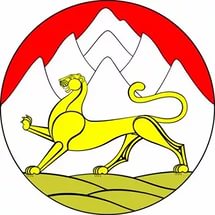 ФИЛИАЛ МУНИЦИПАЛЬНОГО БЮДЖЕТНОГО ОБЩЕОБРАЗОВАТЕЛЬНОГО УЧРЕЖДЕНИЯ СРЕДНЕЙ ОБЩЕОБРАЗОВАТЕЛЬНОЙ  ШКОЛЫ №2  СТ. ЗМЕЙСКАЯ СРЕДНЯЯ ОБЩЕОБРАЗОВАТЕЛЬНАЯ ШКОЛА С. СТАВД-ДУРТ МУНИЦИПАЛЬНОГО ОБРАЗОВАНИЯ КИРОВСКИЙ РАЙОН РЕСПУБЛИКА СЕВЕРНАЯ ОСЕТИЯ-АЛАНИЯ_____________________________________________________________________________________________________________________________________________________________________________________________________________________________________________________________________________________________________________________363605, с.СтавдДурт, ул.Таболова, 25. тел. 5-51-44, stavd-dort@mail.ruПЛАН РАБОТЫФИЛИАЛА МУНИЦИПАЛЬНОГО БЮДЖЕТНОГО ОБЩЕОБРАЗОВАТЕЛЬНОГО УЧРЕЖДЕНИЯ СРЕДНЕЙ ОБЩЕОБРАЗОВАТЕЛЬНОЙ ШКОЛЫ №2
СТ. ЗМЕЙСКАЯ СРЕДНЯЯ ОБЩЕОБРАЗОВАТЕЛЬНАЯ ШКОЛА С.СТАВД - ДУРТ МУНИЦИПАЛЬНОГО ОБРАЗОВАНИЯ КИРОВСКИЙ РАЙОН
РЕСПУБЛИКИ СЕВЕРНАЯ ОСЕТИЯ-АЛАНИЯ
НА 2022-2023 УЧЕБНЫЙ ГОД
с. Ставд - Дурт
2022Методическая тема школы.«Создание оптимальных условий для обеспечения доступного и качественного образования в условиях реализации ФГОС. Внедрение обновлённых ФГОС 1-го и 5-го классов»Цели работы школы на 2022-2023 учебный годВ основе учебной и воспитательной деятельности лежит единая цель - создание комфортной образовательной среды, способствующей раскрытию индивидуальных особенностей учащихся, умственному, нравственному, эмоциональному, физическому развитию личности, развитию творческих возможностей учащихся, в совокупности обеспечивающих возможности их самоопределения и самореализации в современных условиях. Эта цель реализуется на учебных занятиях, во внеурочной деятельности классных коллективов.Приоритетные направления образовательного процесса.Сохранение контингента учащихся.Обновление содержания образования и обеспечение качества образования в соответствии с государственными образовательными стандартами, на основе отбора соответствующих содержанию образования современных педагогических технологий.Инструктивно - методическая работа с учителями - предметниками и классными руководителями.Формирование образовательной и воспитательной среды через целевые программыРабота с одаренными детьми (выявление, развитие и адресная поддержки одаренных и талантливых детей в различных областях интеллектуальной и творческой деятельности).Работа с родителями.Задачи на 2022-2023 учебный год:Создать условия для получения всеми учащимися общего образования в соответствии с Федеральным законом № 273-ФЗ «Об образовании в Российской Федерации» и образовательными программами.Создать условия для развития ключевых компетенций учащихся.Обеспечить систему мер по преодолению неуспешности обучения.Обеспечить подготовку педагогических кадров к решению перспективных проблем развития образования в школе.Реализовать в практике работы школы эффективные образовательные программы и технологии, в том числе информационные.Создать в школе условия для формирования у школьников гражданской ответственности и принятия норм, принципов и идеалов добра, справедливости, толерантности, чести, достоинства.Формировать трудовую мотивацию, обучать основным принципам построения профессиональной карьеры и навыкам поведения на рынке труда, способности к успешной социализации в обществе и активной адаптации на рынке труда.Воспитать патриотов России, граждан правового демократического государства, уважающих права и свободу личности.Формировать основы культуры здоровья, сознательного отношения к семейной жизни, профилактика правонарушений в обществе и дома.II. Организация деятельности школы, направленная на обеспечение доступности общего образованияОсновные направления работыМероприятия по реализации прав детей, закрепленных Уставом школыУчет детей из «группы риска»Предупреждение неуспеваемостиОрганизация питания детейМеры по созданию необходимых санитарно - гигиенических условий, охране Здоровья детей, профилактике дорожного травматизма.Организационно-педагогические мероприятия на начало учебного года2.1. Мероприятия по реализации прав детей, закрепленных Уставом школы2.2.Учет детей из «группы риска»2.3.Предупреждение неуспеваемости1.4. Организация питания детейМеры по созданию необходимых санитарно - гигиенических условий, охране здоровья детей, профилактике дорожного травматизма Организационно-педагогические мероприятия2.7 Учебно-воспитательный процесс.Работа с педагогическими кадрамиОсновные направления работы3.1 Методическая работа3.2 Работа с молодыми специалистами.3.3Повышение квалификации учителей, их самообразование.3.4 Профессиональные конкурсы3.5 Работа учебных кабинетов.Мероприятия по охране трудаРаспределение обязанностей между членами администрации школы3.1 Методическая работаОбщие положения методической работы школыМодернизация современного отечественного образования предполагает не только обновление содержания образования, структурные и организационные изменения, но и совершенствование методического обеспечения образовательного процесса.Методическая работа - главное направление работы школы, от которого зависит выработка стратегии и перспектива развития образовательной организации.Цель методической работы - создание условий для получения качественного образования, социализации и разностороннего личностного становления, самореализации педагогов и обучающихся, развития профессиональной готовности (единство мотивационного, когнитивного и технологического компонентов готовности) педагогов филиала МБОУ СОШ №2 ст.Змейская СОШ с.Ставд - Дурт к деятельности, направленной на применение современных образовательных технологий.Задачи:Повышать качество обучения;знакомить педагогов с достижениями педагогической науки и практики, с новыми педагогическими технологиями и методиками как средствами достижения нового качества образования;организовать систему методической работы с педагогами с целью развития педагогического творчества и самореализации инициативы педагогических кадров;формировать способность педагогов к рефлексивной деятельности как основу для анализа собственной педагогической деятельности и определения путей решения выявленных проблем;выявлять, обобщать и распространять передовой педагогический опыт обучения и воспитания по вопросам эффективной работы с одарёнными детьми.Ведущие аспекты методической работы:Аналитическая деятельность:мониторинг профессиональных и информационных потребностей учителей;изучение и анализ состояния результатов методической работы, определение направлений её совершенствования;создание базы данных о педагогических работниках;выявление затруднений дидактического и методического характера в образовательном процессе;сбор и обработка информации о результатах учебно-воспитательной работы школы;изучение, обобщение и распространение передового педагогического опыта.Информационная деятельность:формирование банка педагогической информации;ознакомление педагогического коллектива с новинками методической литературы на бумажных и электронных носителях;создание медиатеки современных учебно-методических материалов;ознакомление педагогических работников с опытом инновационной деятельности учителей республики.Консультационная деятельность:организация консультационной работы для учителей - предметников по вопросам методической работы;организация консультационной работы учителей, участников различных конкурсов профессионального мастерства, конференций;популяризация и разъяснение программ развития образования федерального, регионального и муниципального уровня;консультирование педагогического коллектива школы по различным вопросам образования.Организационно - методическая деятельность:изучение запросов, методическое сопровождение и оказание практической помощи учителям в период подготовки к аттестации, в межаттестационные и курсовые периоды;прогнозирование, планирование и организация повышения квалификации и профессиональной подготовки учителей, оказание им информационнометодической помощи в системе непрерывного образования;организация работы методических объединений школы;организация методического сопровождения препрофильного и профильного обучения в школе;методическое сопровождение подготовки учителей школы к проведению ОГЭ и ЕГЭ;подготовка и проведение научно-практических конференций, конкурсов и фестивалей профессионального педагогического мастерства;участие в организации и проведении конференций исследовательских работ учащихся школы.Методическая работа в 2022-2023 учебном году будет направлена на дальнейшее развитие и совершенствование работы школьных методических объединений, внедрения педагогических технологий, формирующих компетентности обучающихся и ориентирующих на развитие творческой деятельности школьников, оказание методической помощи в подготовке к аттестации педагогических кадров; изучение, обобщение и внедрение перспективного опыта педагогов.Для успешной работы над темой определен ряд задач: повышение качества проведения учебных занятий на основе внедрения информационных, личностно-ориентированных, здоровьесберегающих и других технологий;выявление, обобщение и распространение положительного опыта творчески работающих учителей;совершенствование педагогического мастерства учителей по овладению методикой системного анализа результатов учебно-воспитательного процесса;процесс самообразования, саморегуляции и самоопределения личности как субъекта социально значимой деятельности.Формы методической работы:а)	работа педсовета;б)	работа методического совета школы;в)	работа методических объединений;г)	работа педагогов над темами самообразования;д)	проведение мастер-классов;е)	открытые уроки;ё) взаимопосещение уроков;ж)	обобщение передового педагогического опыта учителей;з)	внеклассная работа;и)	аттестация педагогических кадров, участие в конкурсах и конференциях;к)	организация и контроль курсовой подготовки учителей;л)	участие в семинарах и вебинарах.Приоритетные направления методической работы на 2022-2023 учебный год:Организационное обеспечение:повышение и совершенствование педагогического мастерства через максимальное использование возможности урока как основной формы организации образовательной деятельности, через проведение единых методических дней, предметных недель, взаимопосещение уроков, активное участие в семинарах, конференциях, творческих мастерских;организация деятельности профессиональных объединений педагогов;совершенствование системы обобщения, изучения и внедрения передового педагогического опыта учителей школы.Технологическое обеспечение:внедрение в практику прогрессивных педагогических технологий, ориентированных на совершенствование уровня преподавания предметов, на формирование личности ребенка;обеспечение обоснованности и эффективности планирования процесса обучения детей;совершенствование кабинетной системы;4) укрепление материально-технической базы методической службы школы.Информационное обеспечение:обеспечение методическими и практическими материалами методической составляющей образовательной деятельности через использование Интернет, электронных баз данных и т.д.;создание банка методических идей и наработок учителей школы;разработка и внедрение методических рекомендаций для педагогов по приоритетным направлениям школы.Создание условий для развития личности ребенка:изучение особенностей индивидуального развития детей;формирование у обучающихся мотивации к познавательной деятельности;создание условий для обеспечения профессионального самоопределения школьников;психолого-педагогическое сопровождение образовательной программы школы.Создание условий для укрепления здоровья учащихся:отслеживание динамики здоровья обучающихся;разработка методических рекомендаций педагогам школы по использованию здоровьесберегающих методик и преодолению учебных перегрузок школьников.Диагностика и контроль результативности образовательной деятельности:1) Мониторинг качества знаний обучающихся;2) формирование у обучающихся универсальных учебных действий;диагностика деятельности педагогов по развитию у обучающихся интереса к обучению, результативности использования индивидуально групповых занятий и элективных курсов.Работа внутришкольных методических объединений:согласование календарно-тематических планов;преемственность в работе начальных классов и основного звена;методы работы по ликвидации пробелов в знаниях обучающихся;методы работы с обучающимися, имеющими повышенную мотивацию к учебно-познавательной деятельности;формы и методы промежуточного и итогового контроля;отчеты учителей по темам самообразования;итоговая аттестация обучающихся.Работа с новыми государственными образовательными стандартами:реализация новых ФГОС НОО в 1 классе;реализация новых ФГОС ООО в 5 классе;реализация ФГОС ООО в 5-9 классах;разработка и утверждение рабочих программ и календарно-тематических планов;разработка и утверждение рабочих программ организации проектной деятельности;разработка и утверждение программ внеурочной деятельности 5-9 классов;подготовка и проведение школьной научно - практической конференции;организация проектной деятельности в начальной и основной школе;формы и методы промежуточного и итогового контроля.Одной из основных задач, сформулированных в результате анализа работы МО школы за 2021-2022 учебный год, стоит задача совершенствования профессиональной компетентности, обучение педагогов новым технологиям, создание системы обучения, обеспечивающей потребности каждого ученика в соответствии со склонностями, интересами и возможностям.Для организации дифференцированной работы с педагогическими кадрами в школе организована работа по самосовершенствованию педагогического мастерства. У каждого учителя определена индивидуальная методическая тема по самообразованию, которая анализируется через участие педагогов в работе МО, педсоветов, семинаров, практикумов.Методические объединения учителей школыРабота с молодыми специалистами3.3 Повышение квалификации педагогических работников3.4 Аттестация педагогических работниковПрофессиональные конкурсыРабота учебных кабинетовГрафик проведения предметных недель.Мероприятия по охране жизни, здоровья и технике безопасности обучающихся и работников школыРаспределение функциональных обязанностей администрации школыКулаев Радион Хастинбекович - директор школы•осуществляет общее руководство всеми направлениями деятельности школы в соответствии с Уставом и Законом «Об образовании в Российской Федерации»; •организует работу по приёму учащихся в первый класс. Отвечает за документацию по приёму учащихся в первый класс;•курирует преподавание учебных предметов: история, география, физическая культура, технология, ОБЖ;•руководит работой заместителя директора школы, всех работников школы; •осуществляет общее руководство педагогическим коллективом школы, обеспечивает оптимальный подбор и расстановку кадров;•представляет школу в государственных, муниципальных, общественных и иных органах, организациях и учреждениях. Осуществляет связь школы с различными организациями и учреждениями;•утверждает учебные программы и планы, годовые календарные учебные графики; •руководит разработкой программ развития образовательного учреждения, поправок в устав и других локальных актов школы;•создаёт условия для повышения профессионального мастерства педагогических кадров;•осуществляет стимулирование инициативы работников и поддержание благоприятного морально-психологического климата в коллективе;•организует работу по формированию контингента учащихся. Контролирует осуществление ВСЕОБУЧА;•осуществляет организацию контроля качества знаний, умений и навыков обучающихся, уровня их воспитанности и развития;•руководит деятельностью по анализу образовательной ситуации в школе; •осуществляет контроль за соблюдением правил внутреннего распорядка, циклограммы работы школы, расписания учебных занятий;•организует работу по укреплению учебно-материальной базы школы, обеспечению её сохранности и эффективности использования;•обеспечивает рациональное использование бюджетных и внебюджетных ассигнований;•разрабатывает, утверждает и контролирует исполнение договоров;•обеспечивает взаимодействие школы с органами местного самоуправления, предприятиями и организациями, общественностью и родителями обучающихся (лицами, их заменяющими);•контролирует вопросы питания учащихся;•контролирует своевременную отчётность школы перед органами управления образования, иными органами;•в своей работе полностью руководствуется должностной инструкцией директора школы;•организует систематический контроль за ведением школьной документации, делопроизводства в соответствии с номенклатурой дел.Токаева Марина Георгиевна - заместитель директора по учебновоспитательной работе•исполняет обязанности директора школы в его отсутствие;•курирует преподавание учебных предметов: математика, информатика, физика, химия, биология•организует разработку проектов учебного плана и режима работы школы;•проводит подготовительную работу по распределению учебной нагрузки, подготовку документации по тарификации педагогических работников школы; •осуществляет разработку перспективных и текущих планов деятельности школы; •отвечает за организацию замены уроков отсутствующих учителей;•курирует организацию образовательного процесса в школе, ведение школьной документации учителями;•организует проведение административных контрольных и проверочных работ; •контролирует посещаемость учебных занятий учащимися, ведение соответствующей документации;•организует проверку дневников и тетрадей школьников, классных журналов 5 -11 классов;•является ответственным за проведение итоговой государственной аттестации школьников;•организует работу совещаний: тематических, рабочих и др.;•контролирует учебную нагрузку учащихся, составляя расписание в соответствии с нормами СанПиН;•посещает уроки учителей, согласно плана внутришкольного контроля, дополнительные занятия;•отвечает за информатизацию образования по учебной работе;•отвечает за работу с молодыми специалистами;•разрабатывает учебный план школы;•обеспечивает организацию внутришкольного контроля;• осуществляет руководство МО учителей естественно -математического цикла. •участвует в работе по повышению квалификации и профессионального мастерства педагогов;•отвечает за подготовку статистических материалов по форме ОО-1, ОО-2;•принимает и анализирует отчётную документацию учителей по диагностическим работам, мониторингам, другим видам контроля;•осуществляет работу с родителями: проводит родительские собрания по вопросам подготовки и проведения ЕГЭ и ОГЭ, индивидуальное консультирование;•курирует аттестацию педагогических работников школы;-осуществляет административный контроль обучающихся 1-4-х классов;формирует учебные планы школы 1 ступени обучения с соответствующим программно-методическим сопровождением.составляет расписание уроков, контрольных работ.контролирует режим работы, выполнение учебных планов и программ, результативность обучения, принимает меры по регулированию образовательного процесса в школе.проводит комплектование школы первой ступени обучения.организует индивидуальную помощь учащимся с трудностями в обучения и развития.организует учет детей в микрорайоне.организует и осуществляет контроль по подготовке и проведению мониторинга.организует просветительскую работу среди родителей (лиц, их заменяющих); ••обеспечивает своевременное составление, утверждение, представление отчетной документации;•оказывает помощь обучающимся в проведении культурно-просветительских и оздоровительных мероприятий;•осуществляет комплектование и принимает меры по сохранению контингента обучающихся в кружках;•вносит предложения по совершенствованию образовательного процесса и управления ОУ;•организует оздоровительную и трудовую деятельности учащихся в каникулярное время;•организует и контролирует дежурство по школе учителей и учащихся;•организует контроль за санитарным состоянием пришкольной территории; •обеспечивает общественную безопасность, работу по профилактике наркомании;организует и контролирует учебную и внеклассную работу по предупреждению детского дорожно-транспортного травматизма, работу отряда ЮИДД;руководит работой классных руководителей, библиотекаря;планирует, организовывает и контролирует ведение культурно-массовой, досуговой, творческой, художественно-эстетической работы с учащимися; •организует работу по психолого- педагогическому всеобучу родителей; •организует и контролирует работу детских кружков, секций всех направлений составляет расписание кружков.Дауев Эдуард Борисович - завхозосуществляет руководство работой по хозяйственному обслуживанию школы;отвечает за пожарную безопасность;принимает материальные ценности, имущество, мебель, инвентарь школы на ответственное хранение в порядке, установленном законодательством;обеспечивает работников школы канцелярскими принадлежностями, предметами хозяйственного обихода;обеспечивает своевременную подготовку школы к началу учебного года;осуществляет текущий контроль за хозяйственным обслуживанием, надлежащим техническим и санитарно-гигиеническим состоянием здания, классов, учебных кабинетов, мастерских, спортзала в соответствии с требованиями норм и правил безопасности жизнедеятельности;руководит работами по благоустройству, озеленению и уборке территории школы;• направляет и координирует работу подчиненному ему технического и обслуживающего персонала школы, ведет учет рабочего времени этой категории работников;Деятельность педагогического коллектива, направленная на совершенствование образовательного процесса.Основные направления работы:Работа по преемственности начальной школы с основной.Работа с одаренными детьми.Работа по информационным технологиямРабота по адаптации 1-класников к обучению в школе.Работа по преемственности начальной школы с основной школой4.2.Организация работы с одаренными детьми.4.3. Работа по информационным технологиям4.4 Работа по адаптации 1-классников к обучению в школеПлан мероприятий по подготовке к государственной итоговой аттестацииПлан работы по реализации ФГОС НОО, ФГОС ООО и ФГОС СОО. Внедрение новых ФГОС 1-го и 5-го классовРабота с родителями учащихся.Основные направления работы:Повышение психолого-педагогических знаний родителей;Вовлечение родителей в учебно-воспитательный процесс;5.1. Повышение психолого-педагогических знаний родителейВовлечение родителей в учебно-воспитательный процесс6.Организационно-педагогические мероприятия.Организация учебно-воспитательного процессаРаспределение учебных занятий.Школа в 2022-2023 учебном занимается в одну сменуКоличество классов-111-4 классы - 45-9 классы - 510-11 классы - 2Режим и регламенты школы:Учащиеся 1-4 классов будут обучаются по пятидневной неделе.Время проведения уроковРасписание звонков 1 классаРасписание звонков со 2 по 11 классКЛАССНЫЕ РУКОВОДИТЕЛИ.Циклограмма педагогических совещаний, общешкольных мероприятий.Заведующие кабинетамиМетодические дниПонедельник- биология, химия, иностранные языкиВторник - осетинский язык, директорСреда - география, физика, русский язык и литература, ОБЖ, экономика, психологЧетверг - история, физическая культура.Пятница - трудовое обучение, изобразительное искусство, музыкальное искусство, информатика, математика, зам. дир. по УВР   Воспитательная работаПлан воспитательной работыЦель воспитательной работы: создание условий, способствующих развитию интеллектуальных, творческих, личностных качеств, учащихся их социализации и адаптации в обществе.Задачи воспитательной работы:* Развитие детского самоуправления* Реализация концепции общенациональной системы выявления и развития молодых талантов.* Реализация комплекса мер в области семейной политики.* Реализация концепции духовно-нравственного развития и воспитания* Концепция программа духовно-нравственного становления человека;* Вовлечение каждого ученика школы в воспитательный процесс;* Развитие у учащихся самостоятельности, ответственности, инициативы, творчества;* Развитие физически здоровой личности* Создание ситуации «успеха» для каждого ученика.* Повышение уровня профессиональной культуры и педагогического мастерства учителя для сохранения стабильно положительных результатов в обучении и воспитании учащихся* Совершенствование системы воспитательной работы в классных коллективах;* Приобщение школьников к ведущим духовным ценностям своего народа, к его национальной культуре, языку, традициям и обычаям;СОДЕРЖАНИЕ И ФОРМЫ ВОСПИТАТЕЛЬНОЙ РАБОТЫ:Вся внеурочная деятельность учащихся и педагогов школы организована таким образом, что коллективные творческие дела объединены в воспитательные модули. В центре такого модуля яркое общее ключевое дело. Это позволяет создать в школе периоды творческой активности, задать четкий ритм жизни школьного коллектива, избежать стихийности, оказывать действенную помощь классному руководителю.Приоритетные направления в воспитательной работена 2022-2023 учебный год:Ключевые общешкольные делаКлассное руководствоСамоуправление в школе;ПрофориентацияРабота с родителямиОрганизация предметно –эстетической средыГражданско-патриотическое воспитание;Образ выпускника основной школы:Нравственный потенциал: социальная взрослость, ответственность за свои действия, осознание собственной индивидуальности, потребность в общественном признании, необходимый уровень воспитанности.Интеллектуальный потенциал: достаточный уровень базовых знаний, норм социального поведения и межличностного общения.Коммуникативный потенциал: эмпатия, коммуникативность, толерантность, умения саморегуляции.Художественно - эстетический потенциал: самосознание и адекватная самооценка, способность рассуждать и критически оценивать произведения литературы и искусства.Физический потенциал: самоопределение в способах достижения здоровья, самоорганизация на уровне здорового образа жизни.Основные направления воспитания и социализации:Воспитание гражданственности, патриотизма, социальной ответственности и компетентности, уважения к правам, свободам и обязанностям человека.Воспитание нравственных чувств, убеждений и этического сознания.- Воспитание трудолюбия, творческого отношения к образованию, труду, жизни, подготовка к сознательному выбору профессии.- Формирование ценностного отношения к семье, здоровью и здоровому образу жизни.- Воспитание ценностного отношения к природе, окружающей среде (экологическое воспитание).- Воспитание ценностного отношения к прекрасному, формирование представлений об эстетических идеалах и ценностях, основ эстетической культуры (эстетическое воспитание).Все направления воспитания и социализации важны, дополняют друг друга и обеспечивают развитие личности на основе отечественных духовных, нравственных и культурных традиций.Планируемые результаты:- У учащихся сформированы представления о базовых национальных ценностях российского общества;- Учащиеся активно включены в коллективную творческую деятельность ученического самоуправления, ориентированную на общечеловеческие и национальные ценности;- Система воспитательной работы стала более прозрачной, логичной благодаря
организации через погружение в «тематические периоды»; такая система
ориентирована на реализацию каждого направления воспитательной работы;- Максимальное количество учащихся включено в систему дополнительного образования. Организация занятий в кружках направлена на развитие мотивации личности к познанию и творчеству;- Повышено профессиональное мастерство классных руководителей и мотивация к
самообразованию, благодаря чему увеличилась эффективность воспитательной
работы в классах.ПЛАН ВОСПИТАТЕЛЬНОЙ РАБОТЫ ШКОЛЫНА 2022-2023 УЧЕБНЫЙ ГОД
НАЧАЛЬНОЕ ОБЩЕЕ ОБРАЗОВАНИЕМодуль «Ключевые общешкольные дела»Руководство учебно-воспитательным процессомРабота педагогического совета63 Организация внутришкольного контроля.СЕНТЯБРЬУкрепление материально - технической базы школы, хозяйственная деятельностьСОГЛАСОВАНОНа педагогическом советеПротокол № ____ от __________УТВЕРЖДАЮДиректор филиала МБОУ СОШ №2 ст.Змейская СОШ с.Ставд – Дурт_______________ /Кулаев Р.Х./«____» _____________ 2022г.№МероприятияСрокиОтветственные1Совещание при директоре с повесткой дня:«Об обеспечении учащихся учебниками»;«О начале нового учебного года»;«О проведении праздника «День знаний»;«Об организации питания в школьной столовой»августДиректор школы, Зам. директора по УВР, ответственная по питанию.2Комплексная проверка охвата всех детей школьного возраста1-10 сентябряЗаместитель директора пообучением в школе.Сбор данных о поступлении и трудоустройстве выпускников 9,11-х классовУВР, классные руководители3Зачисление учащихся.Комплектование классовдо 1 сентябряДиректор школы4Внесение изменений в алфавитную книгу учащихсяпо мере зачисленияДиректор 5Собрание с родителями будущих первоклассниковавгустЗам. директора по УВР, учитель начальных классов6Организация родительского всеобучав течение годаЗам директора по УВР№МероприятияСрокиОтветственные1Учет детей «группы риска».Составление персональных карточек.В течение годаЗам. директора поУВР, классные руководители2Организация взаимодействия с КДН с субъектами профилактикиВ течение годаЗам. директора поУВР, классные руководители3Контроль охвата кружковой работой всех склонных к правонарушениям учащихсяВ течение годаКлассныеруководители, Зам. директора по УВР4Контроль посещения детьми из «группы риска» учебных занятий, школьных и классных мероприятийВ течение годаЗам. директора поУВР, классные руководители5Отчет классных руководителей о работе с «трудными» детьми и неблагополучными семьями на заседанияхСовета профилактикиВ течение годаЗам. директора поУВР, классные руководителиМероприятияСрокиОтветственные1Выявление учащихся, испытывающих учебные затрудненияВ течение годаЗам. директора поУВР, классные руководители2Организация работы с учащимися, имеющими неудовлетворительные оценки.В течение годаЗам. директора поУВР, классные руководители3Контроль работы с отстающими учащимисяВ течение годаЗам. директора поУВР, классные руководители4Контроль работы с отстающими учащимисяВ течение годаЗам. директора поУВР, классные руководители№МероприятияСрокиОтветственные1Назначение ответственного за организацию горячего питания в школеДо 1.09Директор школы2Составление графика питания учащихся по классам во время переменДо 1.09Директор школы №МероприятияСрокиОтветственные1Организация и проведение встреч медработника с учащимися и их родителями по профилактике различных заболеванийВ течение годаЗам. директора поУВРмедсестра2Соблюдение санитарногигиенических норм в школеЕжедневноМедработник, завхоз3Проведение Дней Здоровья1 раз в триместрЗам. директора по УВР4Статистический анализ заболеваемости учащихся2 раза в годМедработник5Организации подвижных(игровых) переменВ течение годаЗам. директора по УВР, учителя начальных классов6Озеленение учебных кабинетовСентябрьЗав. кабинетами7Организация и проведение занятий и викторин по ПДДПо плану ВРЗам. директора по УВР, классные руководители8Проведение недели безопасности дорожного движенияПо плану ВРЗам. директора по УВР, классные руководители9Проведение классных часов «Безопасный маршрут»В течение годаЗам. директора по УВР, классные руководители10Беседы с инспектором ГИБДД.В теч. года по плану совмес. рабЗам. директора по УВР, классные руководители11Проведение родительских собраний по профилактике инфекционных заболеванийСентябрь, декабрьЗам. директора по УВР, медики№ п/пМероприятияСрокиОтветственные1.Укомплектовать школу педагогическими кадрамиДо 20.08Директор1.Организация и проведение дежурства по школе.течение годаЗаместители директора по безопасности2.Составление расписаний уроков, кружков.августЗаместители директора по УВР3.Утверждение рабочих программ, планов воспитательной работы, элективных курсовавгустДиректор4.Тарификация педагогическихработниковсентябрьЗаместитель директора по УВР5.Утверждение графиков контрольных, практических и лабораторных работ на учебный год и входного контроля по предметамсентябрь, ноябрь, декабрь, апрельЗаместители директора по УВР, руководители ШМО6.Обеспечение образовательного процесса педагогическими кадрами и распределение учебной нагрузкиавгустАдминистрация7.Подготовка учебных кабинетов к новому учебному годуиюнь-августЗаместитель директора по АХЧ ответственные за кабинеты.8.Анализ фонда учебников, формирование заявки на 2023-2024 учебный годмартБиблиотекарь, классные руководители9.Формирование плана курсовойподготовкииюньЗаместители директора по УВР10.Составление учебного плана на 2022-2023 учебный год Распределение часов школьного компонентамай-июньАдминистрация11.Подготовка школы к новому учебному годуиюнь-июльАдминистрация12.Формирование банка данных о мониторинге состояния здоровья обучающихсямайМедработник13.Формирование списка педагогических работников для прохождения аттестации в 2022-2023 учебном году.майЗаместитель директора по УВР№п/пМероприятияСрокиОтветственные1.Подготовка учебных кабинетов к началу учебного года. Проведение смотра кабинетов.до 27.08. 2022г.Администрация, зав.кабинетами2.Комплектование 1, 10 классов.до 05.09. 2022г..Администрация3.Уточнение списков обучающихся по классам.до 31.08. 2022г.Заместители директора по УВР4.Издание приказов на вновь формируемые должности и вновь принимаемых работниковдо 01.09. 2022г.Директор5.Распределение нагрузки учителей на новый учебный годдо 27.08. 2022г.Администрация6.Назначение классных руководителейдо 27.08. 2022г.Администрация7.Обеспечение обучающихся учебникамидо 10.09.22г.классные руководители, библиотекарь8.Подготовка отчета о поступлении и трудоустройстве выпускников 9-х, 11 классов.05.09.2022 г.Заместитель директора по УВР9.Подготовка отчета ОО -1, ОО-2до 20.09.2022 г.Директор10.Подготовка отчета Всеобучдо 20.09. 2022 г.Заместитель директора поУВР11.Организация индивидуального обучения на дому01.09. 2022г.Заместитель директора поУВР12.Организация работы кружковдо 15.09. 2022г.Заместитель директора поУВР14.Собеседование с учителями по тематическому планированиюдо 05.09. 2022г.Заместитель директора поУВР15.Составление графиков проведения практической части учебных программ (контрольных, лабораторных, практических работ.)до 15.09. 2022г.Заместитель директора поУВР16.Организация горячего питания обучающихся. Обеспечение режима горячего питания в начальной школедо 05.09. 2022г.Заместитель директора поУВР17.Организация работы школьной библиотеки:анализ наличия художественной литературы, учебной литературы, медиотеки;разработка и утверждение плана работы библиотеки с обучающимися;Информирование учителей и обучающихся о новых поступлениях в библиотеку;до 01.09. 2022г. до 15.09. 2022г.в течение годаЗаместитель директора поУВР18.Проведение бесед с родителями обучающихся уклоняющихся от учебы.в течение годаЗаместитель директора по УВР. Классные руководители19.Проведение индивидуальных консультаций для родителей по вопросам учебно-воспитательного процесса.в течение годаЗаместители директора поУВР классные руководители20.Организация работы медикопедагогической комиссии со слабоуспевающими обучающимися начальной школыв течение годаЗам. директора по УВР, председатель комиссии21.Организация работы по подготовке и проведению государственной итоговой аттестации выпускников9, 11 классов. (ЕГЭ и ОГЭ).в течение годаЗаместитель директора поУВР22.Подготовительная работа к заполнению классных эл. журналов, ведению дневниковСентябрьЗаместители директора поУВР23.Профориентация (изучение профессиональных предпочтений выпускников, связь с учебными заведениями, оформление стендовой информации для обучающихся и их родителей)В течение годаКлассные руководители№ п/пМО учителей Руководители МО1МО учителей начальных классовЗураева З.Б.2МО классных руководителейСиукаева Э.М.№ п/пМероприятиеСрокиОтветственные   1.Организация работы молодого специалиста:	собеседование	-закрепление наставников за молодыми специалистами.сентябрьЗаместитель директора по УВР.2.Утверждение индивидуальных планов работы наставников и молодых специалистовсентябрьДиректор3.Инструктаж молодых специалистов о ведении рабочей документации учителя и классного руководителясентябрь- октябрьнаставникиСогласование выбора темы самообразования молодыми специалистамиСентябрьЗаместитель директора по УВРнаставники4.Оказание помощи в овладении методами преподавания предмета и воспитания школьниковв течение годанаставники5.Посещение уроков, внеклассных мероприятий по предмету молодого специалиста учителями-наставниками с целью оказания методической помощив течение годанаставники6.Отчёт о работе с молодыми специалистамимайнаставники№ п/пСодержание работыСрокиОтветственные исполнители1Обновление базы данных по прохождению курсовой подготовки педагогами школы за последние 3 годаСентябрьЗаместитель директора поУВР,руководителиМО2Составление перспективного плана повышения квалификации педагогов школыСентябрьЗаместитель директора по УВР3Оформление заявок на прохождение курсов повышения квалификации, краткосрочных, дистанционных курсовПо мере необходимостиЗаместитель директора по УВР4Формирование базы данных по самообразованию педагогов (работа над методической темой: сроки, обобщение опыта), оказывать помощь в составлении плана самообразованияСентябрь -октябрьЗаместитель директора по УВР, руководители МО5Организация участия педагогов в конкурсах муниципального, регионального уровнейВ течение годаАдминистрация, руководители МО6Изучение и распространение передового опыта работы учителей через публикации в предметных журналах, Интернет-ресурсах и др.В течение годаРуководителиМО№ п/пСодержание работыСрокиОтветственны е исполнители1Подготовка списка педагогических работников, подавших заявление на аттестациюСентябрьЗаместитель директора по УВР2Составление графика прохождения аттестацииСентябрьЗаместитель директора по УВР3Проведение инструктивно-методических совещаний по процедурам и формам прохождения аттестацииОктябрьЗаместитель директора по УВР4Консультирование педагогов по подготовке пакета документов для аттестацииВ течениегодаЗаместитель директора по УВР5Подготовка аналитических материалов по итогам аттестации педагогических кадровВ течение годаЗаместитель директора по УВР6Подготовка представлений на педагогических работников, аттестуемых в целях подтверждения соответствия занимаемой должностиВ соответствии с графикомЗаместитель директора по УВР№СодержаниеСрокиОтветственные1Участие в дистанционных конкурсахПо плануЗам.директора по УВР№СодержаниеСрокиФорма и методыОтветственные1Проверка готовности кабинетов к новому учебному году (ремонт, паспорт и план работы кабинета)августСмотр кабинетовАдминистративная комиссия2Соблюдение правил техники безопасности, санитарно-гигиенических норм в учебном кабинетеВ течение годаКонтрольОтветственный за охрану труда, медработник3Укомплектование кабинета оборудованием и учебнометодическим комплексом средств обученияПо мере поступления, финансированияДиректор4Обеспечение кабинета дидактическими и раздаточными материалами по его профилюВ течение годаНакопление мет. и дид-их материаловОтветственный за кабинет№Название предметовМесяц. числоОтветственные1.Русский язык и литератураОктябрьМайТараева Э.Г.Хугаева З.И.2.Осетинский язык и литератураОктябрь,МайБедоева З.А.Сиукаева Э.М.3.МатематикаФевральТезиева Р.С. Кудзиева Д.В.4.ФизикаАпрельТокаева М.Г.Кудзиева Д.В.5.ХимияянварьТедтоева Н.Б.6.БиологиямартШабаева В.А.7.ГеографияноябрьДудаева Ф.Ю.8.История и обществознаниемайКулаев Р.Х.9.ИнформатикафевральТокаева М.Г.10.Немецкий языкдекабрьХугаева Ф.Дз..11.ОБЖфевральКулаев Р.Х.12.Физическая культурав течение учебного годаАбаева И.А.Э.Н., Габисов А.А.13.ТехнологияВ четверть разБосиева Р.О.14.ИЗОВ четверть разХодова З.В.15.Начальная школа2 раза в уч.годуУчителя начальных классов№п/пСодержание работыСрокиОтветственные исполнители1Издать приказ о назначении ответственного за безопасность по школеСентябрьДиректор2Обучение членов трудового коллектива, вновь принятых на работу по разделу охраны трудаОктябрьЗаместитель директора по АХЧ, ответственный за охрану труда3Проведение оперативных совещаний по вопросам состояния охраны труда в школеВ течениегодаДиректор, заместитель директора по АХЧ, ответственный за охрану труда4Проведение вводных инструктажей в 1-11 классах (на начало учебного года)СентябрьКлассные руководители5Проведение тематических инструктажей в 1-11 классах в рамках классных часовпо правилам пожарной безопасности;по правилам электробезопасности;по правилам дорожно - транспортной безопасности;по правилам безопасности на воде и на льду;по правилам безопасности на спортивнойВ течениегодаКлассные руководители, учителя предметникиплощадке;по правилам безопасности при обнаружении взрывчатых веществ и подозрительныхпредметов;по правилам поведения в экстремальных ситуациях;по правилам безопасного поведения на железной дороге;по правилам поведения во время каникул6Проведение внеплановых инструктажей при организации внеклассных мероприятийВ течение годаКлассные руководители7Проведение профилактических бесед работников ГИБДД, УВД, пожарной части с учащимися школыВ течение годаКлассные руководители8Проведение Дня защиты детей1 июня9Проведение внеплановых инструктажей по вопросам состояния детского травматизма в школе, селе, районеВ течение годаКлассные руководители10Организация работы школьной команды ЮИДВ течение годаЗаместитель директора по УВР11Ревизия системы пожаротушенияАвгуст, январьДиректор, заместитель директора по АХЧСтартовый контроль знаний и умений обучающихся 5 классов по русскому языку, математикесентябрьЗаместители директора поУВРРодительское собрание в 5 классе(ознакомление с особенностямиадаптационного периода, системой требований к обучающимся 5классов)2-я неделясентябряЗаместитель директорапо УВР, классныйруководительКлассно-обобщающий контроль в 5классах.Наблюдение за процессом адаптации учащихсяоктябрьАдминистрацияОрганизация индивидуальной работыпо ликвидации пробелов знаний обучающихся5-х классовв течение годаЗаместители директора поУВРСовместная работа учителейначальной и основной школы поформированию орфографическойзоркости и вычислительных навыков обучающихсяв течение годаучителя русского языка илитературы, учительначальных классовСовместная проверка учителяминачальной школы и русского языка техники чтения у обучающихся 4-хклассовв течение годаучителя русского языка и литературы, учительначальных классовВзаимное посещение уроков учителяминачальных классов и основной школыв течение годаЗаместители директора поУВРИзучение результатов обучения и уровня сформированности УУДвыпускника начальной школы. Составление характеристики2-я неделя маяКлассный руководительРодительское собрание в 4-ом классе.:- знакомство с будущими учителями, -психологическая готовность к обучению в 5классе.майЗаместитель директора по УВР, классный руководитель№ п/пНаименование мероприятияСрокиОтветственные1Принятие плана работы с одаренными детьми.августЗаместитель директора по УВР2Определение группы учащихся, имеющих повышенную мотивацию к обучениюСентябрь- октябрьУчителя-предметники, классные руководители3Проведение школьных олимпиад по предметам, а также в начальной школеОктябрь-ноябрьЗаместитель директора по УВРРуководители МО4Подготовка детей к участию в муниципальных предметных олимпиадахоктябрьУчителя - предметники5Организация участия учащихся в конкурсах, и ученических конференциях разных уровней.По плануЗаместитель директора по УВР, классные руководители учителя- предметники6Стимулирование педагогов, работающих с одаренными детьми. Обеспечение методического сопровождения работы с одаренными детьми.в течение годаадминистрация школы, руководители ШМО7Работа с родителями одаренных детей.в течение годаклассные руководители, учителя-предметники№ п/пСодержание работыСрокиОтветственные1Планирование графика работы кабинета информатики в урочное и внеурочное время1-я неделя сентябряЗам. Директора по УВР2Систематизация программного обеспеченияВ теч. годаЗам. Директора по УВР3Обеспечение работы единой сети и выхода в ИнтернетВ теч. годаЗам. Директора по УВР4Поддержка сайта школы, обновление информации на сайтеВ теч. годаЗам. Директора по УВР5Контроль за работой электронной почтыВ теч. годаЗам. Директора по УВР6Заполнение и работа с ЭЖ, ЭД.ЕжедневноЗам.директора по УВР, предметники, кл.руководит.7Контроль за работой электронной почтыЕжедневноДиректор8Развитие материальной базы кабинета информатики и ИКТВ теч. годаДиректор9Пополнение копилки презентационных уроков и внеклассных мероприятийВ теч. годаЗам. Директора по УВР10Использование информационных технологий в управлении школыВ теч. годаДиректор11Организация обучающих занятий для учителей-предметников с целью повышения информационной грамотностиВ теч. годаЗам. Директора по УВР12Проведение уроков и внеклассных мероприятий с применением компьютерной техникиВ теч. годаЗам. Директора по УВР№ п/пСодержание работыСрокиОтветственные1Анализ личных дел учащихся 1 класса. Работа с медкартами учащихсяСентябрьЗам. Директора по УВР2Соблюдение рекомендации по организации обучения первоклассников в адаптационный периодСентябрь1 неделяЗам. Директора по УВР3Проверка соблюдения режима дня.Сентябрь 2 неделяЗам. Директора по УВР4Посещение уроков в 1 классе.Предупреждение нагрузок учащихся 1 класса.Сентябрь-октябрьЗам. Директора по УВР5Организация внеурочной деятельности 1- классниковСентябрьЗам. Директора по УВР6Диагностика уровня развития предпосылок к учебной деятельности, исследование мотивации к обучениюСентябрь-октябрьКлассный руководитель 7Родительское собрание «Развиваем речь: проблемы, трудности, пути их преодоления»СентябрьЗам.директора по УВР, классный руководитель№ п/пНаименование мероприятияСрокиОтветственные1Изучение нормативно-правовой базы проведения государственной итоговой аттестации в 2022-2023 учебном году на совещаниях при директоре, на методических совещаниях, на классных часах, родительских собранияхВ течение годаЗаместитель директора по УВР, классные руководители2Изучение инструкций и методических материалов на заседаниях МО:изучение демоверсий, спецификации, кодификаторов, методических и инструктивных писем по предметам;изучение технологии проведения ОГЭ и ЕГЭЯнварь-апрельЗаместитель директора по УВР, учителя3Издание приказов по школе по вопросам, связанным с государственной итоговой аттестациейВ течение годаЗам. директора по УВР4Проведение инструктивно-методических совещаний:анализ результатов ЕГЭ и ОГЭ в 2021-2022 учебном году на заседаниях МО учителей-предметников;изучение проектов КИМов на 2022-2023 год;Октябрь, апрельЗаместитель директора по УВР, руководители МО5Участие учителей школы, работающих в 9м, 11-м классах, в работе семинаров разного уровня по вопросу подготовки к ГИАВ течение годаУчителя-предметники6Оформление информационных стендов и размещение информации об организации ГИА на сайте школыВ течение годаЗам. директора по УВР7Работа классными руководителями. Совместный контроль подготовки к ЕГЭ и ОГЭ, ГВЭ.В течение годаЗам. директора по УВР, классные руководители8Информирование обучающихся и родителей о портале информационной поддержки ЕГЭ, размещение необходимой информации на сайте школыСентябрь-майЗаместитель директора по УВР9Проведение родительских собраний: - нормативно-правовая база, регулирующая проведение государственной (итоговой) аттестации в 2022-2023 учебном году; - подготовка учащихся к итоговой аттестации; - проблемы профориентации и правильного выбора предметов для экзаменов в период итоговой аттестацииОктябрь, апрельКлассные руководители10Предварительный сбор данных о сдачеоктябрьКлассные руководителипредметов по выбору обучающимися 9, 11 классов11Подготовка выпускников 9-го, 11-го классов к государственной (итоговой) аттестации: - проведение собраний учащихся; - изучение нормативноправовой базы, регулирующей проведение государственной (итоговой) аттестации; - практические занятия с учащимися по обучению технологии оформления бланков;- организация диагностических работ с целью овладения учащимися методикой выполнения заданийОктябрь, декабрь, февраль, апрельЗаместитель директора по УВР, классные руководители, предметники12Подготовка и обновление списков по документам, удостоверяющим личность, для формирования электронной базы данных выпускниковДо 31 декабряЗаместитель директора по УВР13Проведение административных контрольных работ в форме ЕГЭ и ОГЭ по обязательным предметам и предметам по выбору обучающихсяПо плану ВШКЗаместитель директора по УВР14Контроль за деятельностью учителей, классных руководителей по подготовке к ГИАВ течение годаЗаместитель директора по УВР15Подача заявлений, обучающихся 9-го, 11 -го классов на экзамены по выборуДо 1 февраля и до1 мартаЗаместитель директора по УВР16Подготовка списка обучающихся 9, 11-х классов, подлежащих по состоянию здоровья итоговой аттестации в особых условияхОктябрьЗаместитель директора по УВР17Организация сопровождения и явки выпускников на экзаменыМай, июньКлассные руководители18Формирование отчетов по результатамГИА в 2022-2023 учебном годуИюньЗаместитель директора по УВР19Подготовка приказа о результатах ГИА в 9,11 классахИюньДиректор№МероприятияМероприятияСрокиОтветственный1. Нормативно - правовое обеспечение реализации ФГОС 2.1. Нормативно - правовое обеспечение реализации ФГОС 2.1. Нормативно - правовое обеспечение реализации ФГОС 2.1. Нормативно - правовое обеспечение реализации ФГОС 2.1. Нормативно - правовое обеспечение реализации ФГОС 2.1.1.Корректировка нормативно-правовых документов на новый учебный год в соответствии с требованиями ФГОС (режим занятий, расписание, приказы и др.)Корректировка нормативно-правовых документов на новый учебный год в соответствии с требованиями ФГОС (режим занятий, расписание, приказы и др.)августАдминистрация, руководители, МО, классные руководители1.2.Изучение нормативно-правовых документов федерального и регионального уровней, информирование коллектива об изменениях в течение годаИзучение нормативно-правовых документов федерального и регионального уровней, информирование коллектива об изменениях в течение годав течение годаАдминистрация, руководители, МО, классные руководители2. Организационное обеспечение реализации ФГОС2. Организационное обеспечение реализации ФГОС2. Организационное обеспечение реализации ФГОС2. Организационное обеспечение реализации ФГОС2. Организационное обеспечение реализации ФГОС2.1.2.2.2.3.Планирование деятельности школыУчастие в семинарах-совещаниях муниципального и регионального уровня по вопросам реализации ФГОСМониторинг результатов освоения ООП:- входная диагностика обучающихся 1-11 классов;рубежный контроль 1 - 11классы;промежуточная аттестация во 2-8,10Планирование деятельности школыУчастие в семинарах-совещаниях муниципального и регионального уровня по вопросам реализации ФГОСМониторинг результатов освоения ООП:- входная диагностика обучающихся 1-11 классов;рубежный контроль 1 - 11классы;промежуточная аттестация во 2-8,10августв течение годасентябрь декабрь майДиректорЗам.директора поУВРЗам.директора поУВР3. Кадровое обеспечение3. Кадровое обеспечение3. Кадровое обеспечение3. Кадровое обеспечение3. Кадровое обеспечение3.1.3.2.Утверждение штатного расписания и расстановка кадров на 2022-2023 учебный годОбеспечение повышения квалификации учителей по вопросам ФГОС .Утверждение штатного расписания и расстановка кадров на 2022-2023 учебный годОбеспечение повышения квалификации учителей по вопросам ФГОС .августв течение годаДиректорЗам.директора поУВР4.Информационное обеспечение4.Информационное обеспечение4.Информационное обеспечение4.Информационное обеспечение4.Информационное обеспечение4.1.4.2.Сопровождение раздела «ФГОС» на сайте ОУ. Своевременное обновление информации о реализации ФГОС на сайте ОУОбеспечение доступа родителей, учителей и детей к электронным образовательным ресурсам ОУ, сайту ОУв течение годав течение годазам. директора поУВР5. Методическое обеспечение5. Методическое обеспечение5. Методическое обеспечение5. Методическое обеспечение5. Методическое обеспечение5.1.Анализ методического обеспечения образовательного процесса в соответствии с требованиями Федерального мониторинга ФГОС по предметамОбобщение опыта реализации ФГОС в ОУ:в течение года в течениев течение года в течениеЗам.директора поУВРЗам.директора по5.2.- анализ работы учителей, педагогов дополнительного образования.годагодаУВР6. Финансово-экономическое обеспечение6. Финансово-экономическое обеспечение6. Финансово-экономическое обеспечение6. Финансово-экономическое обеспечение6. Финансово-экономическое обеспечение6.1.Проведение тарификации педагогических работников с учетом участия в процессе реализации ФГОСПроведение тарификации педагогических работников с учетом участия в процессе реализации ФГОСсентябрь, январьДиректор,Зам.директора поУВР6.2Анализ материально-технической базы ОУ с учетом обеспечения условий реализации ФГОС : - количество и качество компьютерной и множительной техники;- наличие программного обеспечения;- наличие учебной и учебно-методической литературы в учебных кабинетах и в библиотеке;- наличие необходимой мебели; -обеспеченность обучающихся школьными принадлежностями.май- июньДиректор№Содержание работыСрокиОтветственные1Родительское собрание в 5 классе (Ознакомление с особенностями адаптационного периода, системой требований к учащимся 5-х классов)2-я неделя сентябряКлассный руководитель, учителя - предметники2Родительское собрание «Психологический комфорт взаимодействия - важное условие эффективности обучения и воспитания»СентябрьКлассный руководитель, зам.директора по УВР3Проведение собрания родителей учащихся9-х,11 классов по теме «Порядок проведения государственной итоговой аттестации»Март2 неделяЗамдиректора по УВР4Родительское собрание с учащимися 4-го класса. Знакомство с будущими учителями, психологическая готовность к обучению в 5 кл.3-я неделя маяДиректорКлассный руководитель5Родительское собрание в 1 классе «Развиваем речь: проблемы, трудности, пути их преодоления»СентябрьАдминистрация школы, классный руководитель6Общешкольные родительские собрания2 раза в годЗам.директора по УВР№Содержание работыСрокиОтветственные1Проведение Дня открытых дверей4 раза в годАдминистрация школы2Проведение совместных спортивнооздоровительных праздников и соревнованийПо отдельному плануАдминистрация школы, классные руководители, учитель физ.воспитания.3Проведение родительских собраний по классампо плануКлассные руководители№Начало урокаКонец урокаПеремена 109:0009:3510 минут209:4510:2010 минут310:3011:0520 минут411:2512:0010 минут512:1012:4510 минут612:5513:30№Начало урокаКонец урокаПеремена 109:0009:4010 минут209:5010:3020 минут310:5011:3020 минут411:5012:3010 минут512:4013:2010 минут613:3014:1010 минут714:2015:00классКол-во Уч-сяФ.И.О. классного руководителя15Зураева Залина Борисовна2 8Галаова Мадина Геннадьевна310Ваниева Фатима Сергеевна45Ходова Залина Владимировна517Кулаев Радион Хастинбекович610Кудзиева Диана Витальевна79Сиукаева Эльза Мерабиевна814Токаева Марина Георгиевна910Тезиева Роза Сосланбековна105Тараева Эльвира Григорьевна112Хгаева Зарина Игоревна№Проводимые мероприятияответственныевремя провед.1Педагогический советДиректорВторник2Административное совещаниеДиректорПонедельник3Совещание при директореДиректор.Вторник4Малый педсоветДиректорПонедельник5Совещание при завучеЗамдиректора по УВРВторник6Заседание МО начальной школыРук. ШМО нач. школыПятница7Заседание МО классных руководителейРук. ШМО кл. рукВторник8Заседание ученического советаЗам дир по УВРЧетверг9Заседание родительского советаРод ком Суббота№ кабинетаФИО1Галаова М.Г.2Зураева З.Б3Ваниева Ф.С.4Сиукаева Э.М.5Кулаев Р.Х.6Ходова З.В.7 спорт залАбаева И.А.8Тараева Э.Г.9Кудзиева Д.В.10Хугаева Ф.Дз.11Тезиева Р.С.12Хугаева З.И.13Дудаева Ф.Ю.14Босиева Р.О.15Токаева М.Г.Направление воспитательной работыЗадачи работы по данному направлениюГражданско- патриотическое воспитание1) Формировать у учащихся такие качества, как долг, ответственность, честь, достоинство, личность.2) Воспитывать любовь и уважение к традициям Отечества, школы, семьи.Формировать у учащихся такие качества как: культура поведения, эстетический вкус, уважение личности.Создание условий для развития у учащихся творческихспособностей.Экологическое воспитаниеИзучение учащимися природы и истории родного края.Формировать правильное отношение к окружающей среде.Организация работы по совершенствованию туристских навыков.Содействие в проведении исследовательской работы учащихся.5) Проведение природоохранных акций.Физкультурнооздоровительное воспитание1) Популяризация занятий физической культурой и спортом.2) Пропаганда здорового образа жизниСамоуправление в школеи в классеРазвивать у учащихся качества: активность, ответственность, самостоятельность, инициатива.Развивать самоуправление в школе и в классе.Организовать учебу актива классов.Проектная деятельностьСтимулировать интерес у учащихся к исследовательской деятельности, научной работе.Научить учащихся использовать проектный метод в социально значимой деятельности.Методическая работаИзучение и обобщение опыта работы классных руководителей;Оказание методической помощи классным руководителям в работе с классом.Работа кружков и спортивных секцийСохранение традиционно работающих кружков и секций;Контроль за работой кружков и секций;Увеличение сети кружков и секций.Контроль за воспитательным процессом1) Выявлять недостатки в воспитательной работе и работать над их устранением.ДелаКлассыСрокиОтветственныеДень знаний.Торжественная линейка. Урок Знаний.1-44.09Зам.дир по УВР Классные руководителиВсероссийский открытый урок «ОБЖ» (урок подготовки	детей	кдействиям	в	условияхразличного	родачрезвычайных ситуаций).1-46.09Классные руководители ПреподавательОБЖДень солидарности в борьбе с терроризмом (классные часы, митинги, акции).1-41.09-3.09Классные руководителиВыборы органов ученического самоуправления (распределение поручений).1-46.09-10.09Классные руководителиНеделя безопасности дорожного движения.1-425.09-29.09Классные руководители Преподаватель ОБЖПраздник «Посвящение в первоклассники».1октябрьКлассный руководительМеждународный день пожилых людей (акция милосердия, концерт, встречи )1-401.10.Классные руководителиЛитературная гостиная (сохранение культурного наследия К.Л.Хетагурова)1-411.10-16.10Классные руководители учителя осетинского языкаМеждународный день учителя: поздравление учителей с профессиональным праздником, фестиваль стенгазет, презентаций, видеороликов, концерт1-45. 10Классные руководителиВсероссийский урок энергосбережения #Вместе ярче: классные часы, акции.1-4октябрьКлассные руководители Операция «Листопад».1-4октябрьКлассные руководителиМеждународный день школьных библиотек (по	отдельномуплану)1-425.10Библиотекарь Классные руководителиДень народного единства ( по плану классного руководителя).1-44.11Классные руководители.Оздоровительная кампания: уроки здоровья, спортивные соревнования, беседы.1-414.11-21.11Учителя окружающего мира, физической культуры.Классный час «Толерантность - путь к миру", посвященный международному днютолерантности.1-415.11-19.11Классные руководители.ПсихологКлассный час «Единственной маме на свете», посвященный Дню матери в России.1-422.11-26.11Классные руководителиКонцерт	«Планета	мамы»,посвященный Дню матери.1-427.11Классные руководители.Международный день инвалидов (классные часы).1-41.12Классные руководители.День неизвестного солдата. (классные часы).1-43.12Классные руководители.День Героев Отечества. Классный час «Герои России моей».1-49.12Классные руководители200-летие со дня рождения Н.А. Некрасова (конкурс чтецов,	литературныйконцерт).410.12Библиотекарь. Учителя литературы.День Конституции Российской Федерации. (уроки обществознания, классные часы).1-412.12Учителя обществознания.Классные руководителиМастерская Деда Мороза: новогоднее оформление школы, подготовка	новогоднихпраздников.1-4В течение месяцаКлассные руководители Педагоги ДОНовогодние праздники.1-427.12-30.12Классные руководителиНеделя профориентации "Путешествие в мир профессий» (по отдельному плану)1-411.01-18.01Классные руководителиМетодическая	декада:открытые классные часы, внеклассные мероприятия1-420.02-28.02Классные руководителиУроки Мужества «Защитники Отечества».1-414.02-18.02Классные руководителиФестиваль газет, открыток, презентаций, посвященный Дню защитника Отечества.1-414.02-18.02Классные руководителиМеждународный день родного языка (классные часы).1-421.02Классные руководителиКонцерт «Музыкальная шкатулка», посвященный международному женскому дню.1-43.03Классные руководителиДень воссоединения Крыма и России. Классные часы.1-418.03Классные руководителиПраздник «Прощание с Азбукой».122.03Классные руководителиЭкологическая акция "Бумажный1-411.04-15.04БУМ".Классныеруководители.Гагаринский урок «Космос - это мы» классные часы, встречи с космонавтами.1-412.04Классные руководителиДень исторического и культурного наследия Москвы (экскурсии по Москве).1-418.04Классные руководителиАкция «Георгиевская ленточка».Акция «Открытка Ветерану».1-425-29.04Классные руководителиУроки мужества «Память сильнее времени».1-42-6.05.Классные руководителиШкольный праздник «Последний звонок».124.05Классные руководителиДень славянской письменности и культуры (классные часы, уроки в школьном музее)3-424.05Классные руководителиОрганизация участия школьников в олимпиадах, конкурсах, проектах по различным направлениям, использование сетевых интернет- ресурсов для самореализации учащихся1-4в течениеучебного годаКлассные руководителиПЛАН ВОСПИТАТЕЛЬНОЙ РАБОТЫ ШКОЛЫНА 2022-2023 УЧЕБНЫЙ ГОДОСНОВНОЕ ОБЩЕЕ ОБРАЗОВАНИЕМодуль «Ключевые общешкольные дела»ПЛАН ВОСПИТАТЕЛЬНОЙ РАБОТЫ ШКОЛЫНА 2022-2023 УЧЕБНЫЙ ГОДОСНОВНОЕ ОБЩЕЕ ОБРАЗОВАНИЕМодуль «Ключевые общешкольные дела»ПЛАН ВОСПИТАТЕЛЬНОЙ РАБОТЫ ШКОЛЫНА 2022-2023 УЧЕБНЫЙ ГОДОСНОВНОЕ ОБЩЕЕ ОБРАЗОВАНИЕМодуль «Ключевые общешкольные дела»ПЛАН ВОСПИТАТЕЛЬНОЙ РАБОТЫ ШКОЛЫНА 2022-2023 УЧЕБНЫЙ ГОДОСНОВНОЕ ОБЩЕЕ ОБРАЗОВАНИЕМодуль «Ключевые общешкольные дела»ДелаКлассыСрокиОтветственныеДень знанийТоржественная линейкаУрок знаний5-94 сентябряКлассные руководителиВсероссийский открытый урок «ОБЖ» (урок подготовки детей к действиям в условиях различного рода чрезвычайных ситуаций).5-91.09Классные руководителиПреподаватель ОБЖДень солидарности в борьбе с терроризмом (классныечасы, акции, митинги)5-901.09-03.09Классные руководителиВыборы органовученического самоуправления5-96.09-10.09Классные руководители Неделя безопасности дорожного движения (классные часы)5-925.09-29.09Классные руководители Международный день пожилых людей5-91 октябряКлассные руководителиВсероссийский открытый урок ОБЖ (приуроченный ко Дню гражданской обороныРФ)5-94.10Классные руководители Старшие вожатые Преподаватель ОБЖМеждународный день	учителя:поздравление учителей с5-95. 10Классные руководителипрофессиональным праздником. Фестиваль газет, презентаций, видеороликов, День самоуправления, концерт ко Дню Учителя.Всероссийский урок энергосбережения#Вместе ярче5-9октябрьКлассные руководителиОперация «Листопад»5-9октябрьКлассные руководителиМеждународный день	школьныхбиблиотек	(поотдельному плану).5-925.10Заместитель директора по ВРКлассные руководителиДень народного единства, классный час5-904.11.Классные руководителиОрганизация	участияшкольников воВсероссийскойолимпиаде5-9ноябрьЗаместитель директора Учителя-предметники Классные руководители200-летие	со днярожденияФ.М.Достоевского: уроки, классные часы «Незабываемые встречи».911.11Учителя-предметникиКлассные руководителиОздоровительная кампания 2022: беседы, спортивные соревнования, классные часы.(по отдельному плану)5-9ноябрьКлассные руководители Учителя физической культурыКлассный час «Толерантность - путь к миру", посвященный международному дню толерантности.5-915.11-19.11Классные руководителиАкция "Курить- здоровью вредить",посвященнаямеждународному Днюотказа от курения.5-918.11Классные руководители. Классный час «Единственной маме на свете», освященный Дню матери в России.5-922-26.11Классные руководители. Концерт «Планетамамы», посвященныйДню матери.5-927.11Классные руководители.Всемирный день борьбы со СПИДом (проведение бесед).5-91.12Классные руководителиМеждународный день инвалидов5-91.12Классные руководителиДень неизвестного солдата (классные часы)5-93.12Классные руководителиДень добровольца (волонтера) в России (классные	часы,фестиваль презентаций).5-95.12Классные руководителиДень воинской славы России— День начала контрнаступления советских войск в битве под Москвой 1941г. (Акция «С песней к Победе», уроки в школьном музее.5-95.12Классные руководителиДень Героев Отечества.Классный час «Герои России моей».5-99.12Классные руководителиЕдиный урок «Права человека».5-910.12Классные руководители200-летие со дня рождения Н.А. Некрасова (конкурс чтецов, литературный концерт).5-910.12БиблиотекарьКлассные руководителиДень Конституции Российской Федерации. (уроки обществознания, классные часы).5-912.12Классные руководители Учителя-предметникиМастерская ДедаМороза: новогоднее оформление школы. подготовка новогоднихпраздников.5-9В течение месяца.Классные руководителиНовогодние праздники5-927.12-30.12Классные руководителиНеделя профориентации «Путешествие в мир профессий»	(по отдельному плану)5-911.01-18.01.Классные руководители27 января 1944г. День полного освобождения Ленинграда от фашистской блокады. Классный час «Подвиг защитников Ленинграда».5-924.01-28.01Классные руководители Учителя- предметникиДень российской науки.5-98-.0214.02Классные руководителиФестиваль газет, открыток, презентаций, посвященный Дню защитника Отечества5-914.02-18.02Классные руководителиСмотр строя и песни5-715-16.02Классные руководителиСоревнования «Вперёд, мальчишки!»5-717.02Классные руководители Учитель физической культурыСоревнования «А ну-ка, парни!»8-918.02Классные руководители Учителя физической культурыМеждународный день родного языка.5-921.02Классные руководителиУчителя-предметникиВсероссийский открытый урок «ОБЖ»(приуроченный к празднованию Всемирного дня гражданской обороны)5-91.03Классные руководителиПреподаватель ОБЖКонцерт «Музыкальная шкатулка», посвященный международному женскому дню.5-93.03Классные руководителиФестиваль	газет,презентаций, классные часы «Женский день 8 марта».5-91.03-4.03Классные руководителиСоревнования «А ну-ка, девушки!»94.03Классные руководители Учителя физической культурыДень воссоединения Крыма и России (классные часы, участие в городских мероприятиях).5-918.03Учителя истории Классные руководителиЭкологическая акция"Бумажный БУМ"5-911.04-15.04Классные руководителиГагаринский урок «Космос - это мы».5-912.04Классные руководителиАкция «Георгиевская ленточка».Акция «Открытка ветерану».5-925.04-29.04Классные руководителиВсероссийский открытый урок «ОБЖ» (день пожарной охраны). (уроки, классные часы)5-930.04Классные руководители учитель ОБЖУроки мужества «Память сильнее времени»5-92-6.05.Классные руководители учителя историиФестиваль газет, презентаций ко Дню Победы.5-93-6.05Классные руководителиКонцерт «Музыка нашей Победы»5-95.05Классные руководителиМеждународный	деньсемьи(классные часы)5-915.05Классные руководителиЭкскурсии, квесты в школьных	музеях,посвященные	днюмузеев.5-918.05Классные руководители учителя историиПраздник «Последний звонок»5-924.05Классные руководителиДень славянской письменности и культуры (классные часы, уроки в школьном музее)5-624.05Учителя русского языка Классные руководители Руководители музеевДень защиты детей (участие в акциях, праздниках).5-91.06Классные руководителиТоржественное вручение аттестатов за курс основного общего образования.93-я неделя месяцаАдминистрацияМодуль «Самоуправление»Модуль «Самоуправление»Модуль «Самоуправление»Модуль «Самоуправление»ДелаКлассыОриентировочное время проведенияОтветственныеВыборы Совета старшеклассников, распределениеобязанностей5-9СентябрьКлассные руководителиЗаседания Совета старшеклассников5-92 раза в месяцКлассные руководителиСбор	Советастаршеклассников и представителей классов5-91 раз в месяцУчастие в проектахРДШ(по отдельному плану)5-9В течение годаОтветственная за РДШМодуль «Профориентация»Модуль «Профориентация»Модуль «Профориентация»Модуль «Профориентация»ДелаКлассыОриентировочное время проведенияОтветственныеОрганизация тематических классных часов5-9В течение годаКлассные руководителиПоведение классных мероприятий «Профессии наших родителей»5-9В течение годаКлассные руководителиОформление классных стендов о профессии5-9В течение годаКлассные руководителиНеделя профориентации «Путешествие в мир профессий»	(поотдельному плану)5-911-18.01.22Классные руководителиОрганизация и проведение экскурсий на предприятия5-9В течение годаКлассные руководителиПосещение мероприятий профориентационной направленности:5-9В течение годаКлассные руководителиПосещение Дней открытых дверей в колледжах, ВУЗах5-9В течение годаКлассные руководителиМодуль «Школьные медиа»Модуль «Школьные медиа»Модуль «Школьные медиа»Модуль «Школьные медиа»ДелаКлассыОриентировочное время проведенияОтветственныеВыпуск стенгазет в классах5-9В течение годаКлассные руководителиВыпуск тематических стенгазет, посвященных знаменательным датам и значимым событиям школы.5-9В течение годаОтветственные за направление работыПодготовка	иразмещение видеоматериалов в информационной зоне5-9В течение годаОтветственные	занаправление работыСъёмка	социальныхвидеороликов .5-9В течение годаОтветственные за направление работыФоторепортажи о событиях в школе.5-9В течение годаВ течение годаВ течение годаОтветственные за направление работыРазмещение информации на сайте школы и в социальных сетях5-95-9В течение годаОтветственные за направление работыОтветственные за направление работыОтветственные за направление работыМодуль «Экскурсии, экспедиции, походы»Модуль «Экскурсии, экспедиции, походы»Модуль «Экскурсии, экспедиции, походы»Модуль «Экскурсии, экспедиции, походы»Модуль «Экскурсии, экспедиции, походы»Модуль «Экскурсии, экспедиции, походы»Модуль «Экскурсии, экспедиции, походы»ДелаКлассыКлассыОриентировочное время проведенияОтветственныеОтветственныеОтветственныеОрганизация экскурсий и классных часов краеведческой тематики5-95-9В течение года, по плану классного руководителяКлассные руководителиКлассные руководителиКлассные руководителиЭкскурсии по Осетии знакомство с достопримечательностямигорода5-9по плану классного руководителяКлассные руководителиЭкскурсии в школьные музеи Осетии5-9по плану классного руководителяКлассные руководителиМодуль «Работа с родителями»Модуль «Работа с родителями»Модуль «Работа с родителями»Модуль «Работа с родителями»ДелаКлассыОриентировочное время проведенияОтветственныеОрганизация родителей в работе Управляющего совета школы5-9в течение учебного годаЗаместитель директора Классные руководителиКонсультации для родителей учащихся по вопросам воспитания, обучения, профориентации и др.5-9в течение учебного годаЗаместитель директора Классные руководителиПроведение спортивных праздников:«Папа, мама, я-спортивная семья»5-9В течение годаУчителя физической культурыПривлечение родителей к организации и проведению плановых мероприятий в школе.5-9В течение годаКлассные руководителиМодуль «Классное руководство»Модуль «Классное руководство»Модуль «Классное руководство»Модуль «Классное руководство»ДелаКлассыОриентировочное время проведенияОтветственныеЗаседание МО классных руководителей «Планирование воспитательной работы на 2022- 20235-9сентябрьЗаместитель директора по УВР Руководители МО Классные руководителиОрганизация методической помощи начинающим классным руководителям5-9В течение годаЗаместитель директора по УВР Руководители МОТематические консультации для классных руководителей5-9В течение годаЗаместитель директора  Руководитель МО классных руководителейПЛАН ВОСПИТАТЕЛЬНОЙ РАБОТЫ ШКОЛЫ НА 2022-2023 УЧЕБНЫЙ ГОДСРЕДНЕЕ ОБЩЕЕ ОБРАЗОВАНИЕПЛАН ВОСПИТАТЕЛЬНОЙ РАБОТЫ ШКОЛЫ НА 2022-2023 УЧЕБНЫЙ ГОДСРЕДНЕЕ ОБЩЕЕ ОБРАЗОВАНИЕПЛАН ВОСПИТАТЕЛЬНОЙ РАБОТЫ ШКОЛЫ НА 2022-2023 УЧЕБНЫЙ ГОДСРЕДНЕЕ ОБЩЕЕ ОБРАЗОВАНИЕПЛАН ВОСПИТАТЕЛЬНОЙ РАБОТЫ ШКОЛЫ НА 2022-2023 УЧЕБНЫЙ ГОДСРЕДНЕЕ ОБЩЕЕ ОБРАЗОВАНИЕКлючевые общешкольные делаКлючевые общешкольные делаКлючевые общешкольные делаКлючевые общешкольные делаДелаКлассыОриентировочное время проведенияОтветственныеДень знанийТоржественная линейкаУрок знаний10-114 сентябряЗам.дир УВРКлассные руководителиВсероссийский открытый урок «ОБЖ» (урок подготовки детей к действиям в условиях различного	родачрезвычайных ситуаций).10-111.09Педагоги организаторы Классные руководители Преподаватель ОБЖДень солидарности в борьбе с терроризмом10-111.09-3.09Классные руководителиМеждународный день распространения грамотности10-118 сентябряКлассные руководители Учителя-предметникиВыборы органов ученического самоуправления10-116.09-10.09Классные руководители Старшие вожатыеДекада спорта, туризма.10-1120.09-25.09Учителя физкультурыНеделя безопасности дорожного движения (классныечасы)10-1125.09-29.09Классные руководители Преподаватель ОБЖМеждународный день пожилых людей ( классные часы, концерт, оказание помощи)10-111 октябряКлассные руководители Старшие вожатыеВсероссийский открытый урок «ОБЖ» (приуроченный ко Днюгражданской обороны РФ)10-114.10Классные руководители Преподаватель ОБЖМеждународный день учителя. (Поздравление учителей с профессиональным праздником. Фестиваль газет, презентаций, видеороликов ко Дню Учителя)10-115. 10Классные руководители Всероссийский урок энергосбережения #Вместе ярче10-11октябрьКлассные руководители Международный день школьных библиотек10-1125.10Классные руководителиДень народного единства10-11ноябрьКлассные руководители(классные часы)учитель истории200-летие со дня рожденияФ.М.Достоевского(библиотечные уроки)10-1111.11библиотекарь учителя русского языкаОздоровительная кампания- 2022: беседы, спортивные соревнования, классные часы. (по отдельному плану)5-9ноябрьКлассные руководители Учитель физической культурыКлассный час «Толерантность - путь к миру», посвященный международному дню толерантности.10-1115-19.11Классные руководителиАкция "Курить- здоровью вредить",посвященная международному Дню отказа от курения.10-1118.11Классные руководители Концерт «Планета мамы», посвященный Дню матери.10-1127.11Классные руководители Всемирный день борьбы со СПИДом (проведение бесед).10-111.12Классные руководителиМеждународный день инвалидов10-111.12Классные руководителиДень неизвестногосолдата. (классные часы)10-113.12Классные руководители День добровольца (волонтера) в России (классные часы, фестиваль презентаций).10-115.12Классные руководителиДень воинской славы России — День началаконтрнаступления советских войск в битве под Москвой 1941г. (Акция «С песней к Победе», уроки в школьном музее.10-115.12Учителя историиДень Героев Отечества.Классный час «Герои России моей».10-119.12Классные руководителиЕдиный урок «Права человека».10-1110.12Классные руководители Учитель обществознания200-летие со дня рождения Н.А. Некрасова (конкурс чтецов, литературный концерт).10-1110.12Классные руководителиДень Конституции Российской Федерации.(уроки обществознания, классные часы).10-1112.12Учителя-предметники Классные руководителиМастерская Деда Мороза: новогоднее оформление школы. подготовка новогодних праздников.10-11В течение месяца.Классные руководители Неделя профориентации "Путешествие в мир профессий» (по отдельному плану)10-11Классные руководителиМетодическая	декада(открытые классные часы, уроки, мероприятия).10-11Классные руководители Учителя- предметники21 января 1944г. День полного освобождения Ленинграда от фашистской блокады. Классный час «Подвиг защитников Ленинграда».10-1124.01-28.01Учитель истории Классные руководителиУроки Мужества «ЗащитникиОтечества»10-1114.02-18.02Классные руководителиФестиваль газет, открыток, презентаций, посвященныйДню защитника Отечества10-1114.02-18.02Классные руководители Всероссийский	открытыйУрок «ОБЖ»(приуроченный кПразднованию Всемирного дня гражданской обороны)10-111.03Преподаватель ОБЖ Классные руководителиКонцерт	«Музыкальнаяшкатулка», посвященный международному женскому дню.10-113.03Классные руководителиФестиваль газет, презентаций; классные часы «Женский день 8 марта».10-111-4.03Классные руководители День воссоединения Крыма и России (классные часы).10-1118.03Классные руководители Экологическая акция "БумажныйБУМ"10-1111-15.04Классные руководителиГагаринский урок «Космос - это мы».10-1112.04Классные руководителиАкция «Георгиевская ленточка». Акция «Открытка Ветерану».10-1125-29.04Классные руководители Всероссийский открытый урок «ОБЖ» (день пожарной охраны). (уроки, классные часы)10-1130.04Преподаватель ОБЖКлассные руководителиУроки мужества «Память сильнее времени»10-112-6.05.Классные руководителиФестиваль газет, презентаций ко Дню Победы10-113-6.05Классные руководители Концерт «Музыка нашей Победы»10-115.05Классные руководители Международный день семьи(классные часы)10-1115.05Классные руководителиПраздник «Последний звонок»10-1124.05Классные руководители День	славянскойписьменности и культуры (классные часы, уроки в школьном музее)10-1124.05Классные руководители Учителя русского языкаОрганизация	участияшкольников в олимпиадах, в том числе в интернет- олимпиадах по различным направлениям	науки	итехники,	использованиесетевых интернет- ресурсов длясамореализации учащихся10-11В течение годаКлассные руководители Учителя предметникиЛинейка «Подведение итогов учебного года»104 неделя маяКлассные руководителиВыпускной вечер1125.06Заместитель директора по УВРКлассные руководителиМодуль «Самоуправление»Модуль «Самоуправление»Модуль «Самоуправление»Модуль «Самоуправление»ДелаКлассыОриентировочно е время проведенияОтветственныеВыборы Совета старшеклассников, распределениеобязанностей10-11Сентябрьклассные руководителиЗаседания Совета старшеклассников10-112 раза в месяцклассные руководителиСбор представителей классов10-111 раз в месяцклассные руководителиСбор Совета старшеклассников и представителей классов10-111 раз в месяцклассные руководителиСоздание Советов Дела10-11в течение годаклассные руководителиСбор активов классов10-111 раз в месяцклассные руководителиУчастие в школьных, городских мероприятиях.10-11в течение годаклассные руководителиУчастие в проектах РДШ (по отдельному плану)10-1110-11В течение годаВ течение годаВ течение годаклассные руководителиМодуль «Профориентация»Модуль «Профориентация»Модуль «Профориентация»Модуль «Профориентация»Модуль «Профориентация»Модуль «Профориентация»Модуль «Профориентация»ДелаДелаКлассыКлассыОриентирово чное время проведенияОтветственныеОтветственныеОрганизация тематических классных часовОрганизация тематических классных часов10-1110-11В течение годаКлассные руководителиКлассные руководителиПоведение классных мероприятий «Профессии нашихродителей»Поведение классных мероприятий «Профессии нашихродителей»10-1110-11В течение годаКлассныеруководителиКлассныеруководителиОформление классных стендов о профессииОформление классных стендов о профессии10-1110-11В течение годаКлассные руководителиКлассные руководителиНеделя профориентации «Путешествие в мир профессий» (по отдельному плану)Неделя профориентации «Путешествие в мир профессий» (по отдельному плану)10-1110-1111-18.01.Классные руководителиКлассные руководителиПосещение Дней открытых дверей в колледжах, ВУЗахПосещение Дней открытых дверей в колледжах, ВУЗах10-1110-11В течение годаКлассные руководителиКлассные руководителиМодуль «Школьные медиа»Модуль «Школьные медиа»Модуль «Школьные медиа»Модуль «Школьные медиа»ДелаКлассыОриентировочное время проведенияОтветственныеВыпуск стенгазет в классах10-11В течение годаКлассные руководителиВыпуск	тематическихстенгазет,	посвященныхзнаменательным датам и значимым событиям школы.10-11В течение годаОтветственные за направление работыПодготовка и размещение видеоматериалов	винформационной зоне10-11В течение годаОтветственные за направление работыФоторепортажи о событиях в школе.10-11В течение годаОтветственные за направление работыРазмещение информации на сайте школы и в социальных сетях10-11В течение годаОтветственные за направление работыМодуль «Детские общественные объединения»Модуль «Детские общественные объединения»Модуль «Детские общественные объединения»Модуль «Детские общественные объединения»ДелаКлассыОриентировочное время проведенияОтветственныеЭкологическая акция «Бумажный БУМ».10-11Сентябрь АпрельКлассные руководителиМеждународный день пожилых людей (акция милосердия, концерт, встречи)10-111.10.Классные руководителиМодуль «Экскурсии, экспедиции, походы»Модуль «Экскурсии, экспедиции, походы»Модуль «Экскурсии, экспедиции, походы»Модуль «Экскурсии, экспедиции, походы»ДелаКлассыОриентировочное время проведенияОтветственныеОрганизация экскурсий и классных часов краеведческой тематики10-11В течение года, по плану классногоруководителяКлассныеруководителиОбщешкольный турслет10-11майКлассныеруководителиЭкскурсии в школьные музеи10-11по плану классногоруководителяКлассные руководители Модуль «Работа с родителями»Модуль «Работа с родителями»Модуль «Работа с родителями»Модуль «Работа с родителями»ДелаКлассыОриентировочное время проведенияОтветственныеОрганизация родителей в работеУправляющего совета школы10-11в течение учебного годаЗаместители директора Классные руководителиКонсультации для родителей учащихся по вопросам воспитания, обучения, профориентации и др.10-11в течение учебного годаЗаместители директора Классные руководителиИнформированиеродителей по вопросам: О внутришкольном распорядке. О формировании здорового образа жизни.О безопасном поведении учащихся в школе, общественных местах и дома. О психофизическом развитии детей и подростков Участие несовершеннолетних в несанкционированных митингах и акциях О режиме дня школьников О соблюдении принципов информационной безопасности учащихся О школьном пропускном режиме и обеспечении безопасности детей, находящихся в школе О профилактике применения насилия в семьеО родительском контроле за поведением несовершеннолетнихОб организации учебного процесса, выборе дисциплин по профилю.10-11в течениеучебного годаЗаместителидиректораКлассные руководителиПривлечение родителей к организации и проведению плановых мероприятий в школе.10-11В течение годаКлассные руководителиМодуль «Классное руководство»Модуль «Классное руководство»Модуль «Классное руководство»Модуль «Классное руководство»ДелаКлассыОриентировочное время проведенияОтветственныеЗаседание МО классных руководителей Планирование воспитательной работы на 2022-2023 уч. год10-11сентябрьЗаместитель директора Руководитель МО Классные руководителиОрганизация	методическойпомощи	начинающимклассным руководителям10-11В течение годаЗаместитель директора Руководитель МОТематические консультации для классных руководителей10-11В течение годаЗаместитель директора Руководитель МО классных руководителейЗаседание МО классных руководителей «Планирование воспитательной работы на 20222023 уч. год10-11сентябрьЗаместитель директора Руководитель МО Классные руководителиТематические консультации для классных руководителей10-11В течение годаЗаместитель директора Руководитель МО классных руководителейШкольный семинар для классных руководителей по проблемам воспитания с привлечением специалистов.10-11ноябрьЗаместитель директора Классные руководителиМониторинг состояния работы с родителями учащихся.10-11апрельЗаместитель директора Сдача отчетов о проведённой воспитательной работе за прошедший год, полного анализа деятельности классного руководителя, постановка целей и задач на следующий учебный год. Оформление классной документации.Подготовка	общешкольногоинформационно-аналитического отчёта по воспитательной работе.10-11май-июньЗаместитель директора № п/пТема педсоветаДата проведенияОтветственные1.1.Анализ деятельности педагогического коллектива за 2021-2022 учебный год. 2.Определение задач и утверждение плана работы школы на 2022-2023учебный год.3.Принятие Учебного плана на 2022-2023 учебный год4.Рассмотрение дорожной карты по подготовке к ЕГЭ и ОГЭ на 2022-2023 учебный год.август2.«Приемы и методы развития учебной мотивации, учащихся в образовательном процессе (из опыта работы)».1. Итоги учебно - воспитательной работы за I четверть 2022-2023 учебного года.2. Подведение итогов работы по преемственности между начальной и основной школой.3. О допуске учащихся 11 класса к итоговому сочинению4. Адаптация первоклассников.ноябрь3.«Качество образования как основной показатель работы школы».1.Анализ образовательных результатов за 1 полугодие2. Итоги муниципального этапа Всероссийской олимпиады школьников.январь3.Адаптация учащихся 10 класса. Единство требований к учащимся учителей-предметников. 4. Анализ воспитательной работыза 1 полугодие4.«Семья и школа: пути эффективного сотрудничества в современных условиях.»Анализ образовательных результатов, обучающихся по итогам III четверти.Классно-обобщающий контроль в 4 классеКонтроль деятельности учителей, классных руководителей по подготовке к ГИАмарт5«О допуске к ГИА»Допуск учащихся 9-х, 11-х классов, освоивших основные образовательные программы основного общего и среднего общего образования,к государственной итоговой аттестации.май6.«О переводе обучающихся 1-8-х и 10-х классов»Анализ результатов ВПР.Итоги промежуточной аттестации.Перевод обучающихся 1-8-х и 10-х классов в следующий классВыполнение учебных планов и общеобразовательных программмай7.«Об итогах ГИА и выдаче аттестатов об основном и среднем общем образовании»Анализ результатов ГИА выпускников 9, 11 классов.О выдаче аттестатов об основном общем, среднем общем образовании и отчислении выпускников 9, 11 классов.июнь№п/пОбъекты, содержание контроляЦель контроляВид, формы, методы контроляОтветственныйПодведение итоговАВГУСТАВГУСТАВГУСТАВГУСТАВГУСТАВГУСТОрганизация условий обученияОрганизация условий обученияОрганизация условий обученияОрганизация условий обученияОрганизация условий обученияОрганизация условий обучения1.Санитарное состояние кабинетов, проверка документации по технике безопасностиПроверить выполнение санитарногигиенических требований к организации образовательного процесса и соблюдение техники безопасностиФронтальныйНаблюдение, анализДиректор, завхозСобеседование2.Инструктаж работников перед началом нового учебного годаВыполнение работниками требований ОТ и ТБ, ПБТематический, беседаЗавхозИнструктаж по ОТ иТБ, ПБКонтроль выполнения всеобучаКонтроль выполнения всеобучаКонтроль выполнения всеобучаКонтроль выполнения всеобучаКонтроль выполнения всеобучаКонтроль выполнения всеобуча3Комплектование 1-х, 10-го классовСоблюдение законодательстваРФ «Обобразовании в РФ»ТематическийДиректорприказ4Учет детей «группы риска».Составление персональных карточек.Соблюдение законодательства РФ «Об образовании в РФ»ТематическийЗам. директора по УВРСписокКонтроль за работой педагогических кадровКонтроль за работой педагогических кадровКонтроль за работой педагогических кадровКонтроль за работой педагогических кадровКонтроль за работой педагогических кадровКонтроль за работой педагогических кадров5Определение учебной нагрузки на новый учебный годУточнение, корректировка и распределение нагрузки на новый учебный годТематический анализ документацииДиректор, зам. директора поУВРСобеседованиеприказ6Повышение квалификацииУточнение и корректировка списков учителей, желающих повысить свою квалификацию.Тематический персональный беседаЗам. директораСобеседование7Аттестация учителейУточнение и корректировка списков учителей, желающих повысить свою квалификационную категориютематический персональный беседаЗам. директораСобеседованиеКонтроль выполнения всеобучаКонтроль выполнения всеобучаКонтроль выполнения всеобучаКонтроль выполнения всеобучаКонтроль выполнения всеобучаКонтроль выполнения всеобуча1.Посещение занятий учащимисяКонтроль учёта детей, пропускающих учебные занятия без уважительной причинытематическийКл.руководителиУчет детей в журнале2.Организация питания учащихся школыАнализ охвата детей горячим питанием. Упорядочение режима питанияТематический Анализ документации.Зам. директора поУВРИнформацияСовещание при директоре3.Организация обучения на домуВыявление больных детей для обучения на домуФронтальныйИзучение документацииЗам. директора поУВРПриказ4.Обеспеченность учащихся учебниками и учебными пособиямиОценка уровня обеспеченности учащихся учебниками и учебными пособиямиТематическийОтчетКонтроль школьной документацииКонтроль школьной документацииКонтроль школьной документацииКонтроль школьной документацииКонтроль школьной документацииКонтроль школьной документации5Личные дела учащихся, сотрудниковСоблюдение единых требований к оформлению и ведению личных дел обучающихсяФронтальный, обзорный, изучение документацииЗаместитель директора по УВРБеседа6Контроль за состоянием электронного журналаСоблюдение единых требований к ведению журналаФронтальный, обзорный, изучение документацииЗаместитель директора по УВРБеседа7Соответствие рабочих программ учебных предметов, программ внеурочной деятельности требованиям ФГОСВыявление профессиональные затруднения учителей и оказание им помощи по составлению рабочих программТематический персональный беседаЗам. Директора руководители ШМОПриказКонтроль уровня знаний, умений, навыковКонтроль уровня знаний, умений, навыковКонтроль уровня знаний, умений, навыковКонтроль уровня знаний, умений, навыковКонтроль уровня знаний, умений, навыковКонтроль уровня знаний, умений, навыков8Входные диагностические контрольные работы во 2-11 х, классахВыявить уровень качества усвоения основных тем, изученных в прошлом годуКонтрольные работыЗам. Директора руководители ШМОСправка9Техника чтения 2-4, 5Проверить уровень сформированности навыков чтенияТематическийАнализЗам. Директора по УВРСправка , МО начальныхобучающихсяклассов10Адаптация обучающихся 1 классовОтслеживание адаптации обучающихся 1 классов к условиям школьной жизни. Выявление уровня развития обучающихся 1 классов.Классно-обобщающий Посещение уроков, проведение опросов.Зам. директора по УВР, классные руководителиСправка ,педсоветМетодическая работаМетодическая работаМетодическая работаМетодическая работа11Аттестация учителейУточнение списков учителей, желающих повысить квалификационную категориютематическийЗам. директора поУВРПриказ12.Работа методических объединенийОрганизационные вопросы Планы работы школьных методических объединений,тематическийЗам. директора поУВРПриказКонтроль за организацией воспитательной деятельностиКонтроль за организацией воспитательной деятельностиКонтроль за организацией воспитательной деятельностиКонтроль за организацией воспитательной деятельностиКонтроль за организацией воспитательной деятельностиКонтроль за организацией воспитательной деятельности13.Планирование воспитательной работы, классных руководителей.Соответствие рабочих программ учебных предметов требованиям ФГОС. Анализ планов воспитательной работы классных руководителей.Тематический, персональныйЗам. директора поУВРприказОКТЯБРЬОКТЯБРЬОКТЯБРЬОКТЯБРЬОКТЯБРЬОКТЯБРЬКонтроль выполнения всеобучаКонтроль выполнения всеобучаКонтроль выполнения всеобучаКонтроль выполнения всеобучаКонтроль выполнения всеобучаКонтроль выполнения всеобуча1.Посещаемость занятий учащимисяКонтроль учёта детей, пропускающих учебные занятия без уважительной причинытематическийКл. руководителиУчет детей в журналеКонтроль школьной документацииКонтроль школьной документацииКонтроль школьной документацииКонтроль школьной документацииКонтроль школьной документацииКонтроль школьной документации2.Система опроса на уроке. Состояние журналов на конец 1-ой четверти. Объективность выставления оценок. Система работы педагогов с ЭДобъективность выставления оценок за 1 четверть, выполнение программПерсональныйЗам. директора поУВРСправкаСовещание при директоре3.Работа учителей с рабочими тетрадями по математике,Соблюдение единого орфографического режима,ТематическийЗам. директора поУВРСправкаСовещание прирусскому языкуобъективность выставления отметок, систематичность проверкидиректореКонтроль работы с одаренными детьмиКонтроль работы с одаренными детьмиКонтроль работы с одаренными детьмиКонтроль работы с одаренными детьмиКонтроль работы с одаренными детьмиКонтроль работы с одаренными детьми4Работа с детьми, имеющими повышенную мотивацию к учебно познавательной деятельности.Подготовка, проведение и результаты школьного этапа Всероссийской олимпиады школьниковТематическийЗаместитель директора по УВРПриказКонтроль за состоянием преподавания отдельных предметовКонтроль за состоянием преподавания отдельных предметовКонтроль за состоянием преподавания отдельных предметовКонтроль за состоянием преподавания отдельных предметовКонтроль за состоянием преподавания отдельных предметовКонтроль за состоянием преподавания отдельных предметов5Адаптация учащихся 5-х классов. Единство требований к учащимся учителей-предметников. Преемственность в обученииМониторинг адаптации учащихся, перешедших на новый уровень образования.Тематический, классно- обобщающий, анализАдминистрацияАнализ Справка, педсовет6Анализ результатов 1 четвертиУспеваемость учащихся 2-9 классов во I четвертиТематическийЗаместитель директора поУВРАнализ, справка, педсоветКонтроль подготовки к итоговой аттестацииКонтроль подготовки к итоговой аттестацииКонтроль подготовки к итоговой аттестацииКонтроль подготовки к итоговой аттестацииКонтроль подготовки к итоговой аттестацииКонтроль подготовки к итоговой аттестацииЗаполнение бланков ЕГЭ иОГЭПравильность оформления обучающимися бланков ГИА. Качество овладения обучающимися навыков заполнения бланков ГИАТематическийПредметно- обобщающийЗам. директора, учителя- предметникиЗаседание МОВыявление «группы риска»Подготовка к ГИА. Посещение консультацийСобеседование с учителями- предметникамиЗаместитель директора по УВРИнформация, Совещание при директореКонтроль методической работыКонтроль методической работыКонтроль методической работыКонтроль методической работыКонтроль методической работыКонтроль методической работы7Работа с молодыми специалистамиОказание методической помощи, создание условий для успешной адаптацииПерсональный, Наблюдение, беседаЗаместитель директора по УВРИнформация, Совещание при директореКонтроль за организацией воспитательной деятельностиКонтроль за организацией воспитательной деятельностиКонтроль за организацией воспитательной деятельностиКонтроль за организацией воспитательной деятельностиКонтроль за организацией воспитательной деятельностиКонтроль за организацией воспитательной деятельностиЭффективность работыАнализ работы классныхТематический, изучениеЗам. директора поСправка,8классных руководителей 5-11 классов по профилактике правонарушений, алкоголизма и табакокурения.руководителей по профилактике правонарушений, алкоголизма и табакокурения.документации, посещение классных часов по графикуУВРСовещание при директореНОЯБРЬНОЯБРЬНОЯБРЬНОЯБРЬНОЯБРЬНОЯБРЬКонтроль выполнения всеобучаКонтроль выполнения всеобучаКонтроль выполнения всеобучаКонтроль выполнения всеобучаКонтроль выполнения всеобучаКонтроль выполнения всеобуча1.Посещаемость занятий учащихся, стоящими на внутришкольном учетединамика пропусков уроковТематический, обзорный, беседаЗаместитель директора по УВРБеседаКонтроль школьной документацииКонтроль школьной документацииКонтроль школьной документацииКонтроль школьной документацииКонтроль школьной документацииКонтроль школьной документации2Качество и периодичность проверки рабочих тетрадей по математике и русскому языку в 5-9 классах.Внешний вид тетрадей. Соблюдение установленного орфографического режима. Объективность оценивания, регулярность проверкиФронтальный, обзорный, изучение документацииЗаместитель директора по УВРРуководителиШМОСправкаШМОКонтроль методической работыКонтроль методической работыКонтроль методической работыКонтроль методической работыКонтроль методической работыКонтроль методической работы3Работа учителей по темам самообразования и работа над единой методической темойРеализация педагогами темы самообразования на практикеТематическийПосещение заседанийМО,беседаЗам. директора поУВР, руководитель МОИнформация Совещание при директореКонтроль за состоянием преподавания отдельных предметовКонтроль за состоянием преподавания отдельных предметовКонтроль за состоянием преподавания отдельных предметовКонтроль за состоянием преподавания отдельных предметовКонтроль за состоянием преподавания отдельных предметовКонтроль за состоянием преподавания отдельных предметов4Состояние преподаванияОРКСЭАктивизация методов обучения и развитие творческой активности обучающихся на урокахТематический Посещение уроков, собеседованиеЗаместитель директора по УВРСправка МО5Преподавание географии в7-10 классахОбеспечение условий формирования учебной деятельности обучающихся соответствии с ФГОС на уроках географииТематическийАнализ, посещение уроков, ДиагностикаСправкаСовещание при директоре6Преподавание русского языка во 2-х классахЭффективные приемы работы со словарными словами на уроках русского языка во 2-х классах.Тематический. Посещение уроковЗаместитель директора по УВРРуководительШМОСправкаШМОКонтроль подготовки к итоговой аттестацииКонтроль подготовки к итоговой аттестацииКонтроль подготовки к итоговой аттестацииКонтроль подготовки к итоговой аттестацииКонтроль подготовки к итоговой аттестацииКонтроль подготовки к итоговой аттестации7Преподавание математики и русского языка в 9 и 11 классах.Контрольное тестированиеСистема работы учителей по подготовке к ГИАПосещение уроков, проверка документацииЗам. директора поУВР, руководитель МОСправкаСовещание при директоре8Подготовка к итоговому сочинению.Пробное итоговое сочинениеОрганизовать и провести пробное итоговое сочинениетематическийПробное итоговое сочинение, анализМОКонтроль за организацией воспитательной деятельностиКонтроль за организацией воспитательной деятельностиКонтроль за организацией воспитательной деятельностиКонтроль за организацией воспитательной деятельностиКонтроль за организацией воспитательной деятельностиКонтроль за организацией воспитательной деятельности9Работа кл.рук-лей и рук-лей кружков, секций по развитию познавательных интересов учащихся, по росту интеллект-ого уровня, по творческому развитию.Проверить соответствие намеченного плана мероприятий проводимой работе по данному направлениюАнализ докум-в.Посещ-е заседаний секторов, выпол-е планов. Посещение классных часов, мероприятий по этому направлен ию.Заместитель директора по УВРВыступление на МОДЕКАБРЬДЕКАБРЬДЕКАБРЬДЕКАБРЬДЕКАБРЬДЕКАБРЬКонтроль школьной документацииКонтроль школьной документацииКонтроль школьной документацииКонтроль школьной документацииКонтроль школьной документацииКонтроль школьной документации1.Контроль за состоянием электронного журналаКонтроль объективности выставления итоговых отметок за первое полугодие, вторую четвертьЗам. дир. по УВРСобеседование2.Проверка тетрадей для контрольных работ по русскому языку и математикеСоблюдение ЕОР, система работы над ошибкамиФронтальный, обзорный, изучение документацииЗаместитель директора по УВРСовещание при директоре справкаКонтроль выполнения всеобучаКонтроль выполнения всеобучаКонтроль выполнения всеобучаКонтроль выполнения всеобучаКонтроль выполнения всеобучаКонтроль выполнения всеобуча3Посещаемость занятий обучающимисяКонтроль за посещаемостью занятий обучающимися 5-9 классовТематический Наблюдение, собеседованиеЗам. директора по УВР, классные руководителиЗаседание совета профилактикиКонтроль за состоянием преподавания отдельных предметовКонтроль за состоянием преподавания отдельных предметовКонтроль за состоянием преподавания отдельных предметовКонтроль за состоянием преподавания отдельных предметовКонтроль за состоянием преподавания отдельных предметовКонтроль за состоянием преподавания отдельных предметов4Обеспечение техники безопасности на уроках физкультурыПроверка выполнения инструкций по охране труда, жизни и здоровья детейфронтальныйДиректорСправкаСовещание при директоре5Адаптация учащихся 10 класса. Единство требований к учащимся учителей-предметников.Мониторинг адаптации учащихся, перешедших на новый уровень образования.Тематический, классно- обобщающий, анализАдминистрацияАнализСправка, педсовет6Уроки окружающего мира в 1-4 классах.Умение применять знания.Дифференцированный подход к обучающимся.Тематический Посещение уроковЗаместитель директора по УВРСправка МО7Уроки осетинского языка в начальной школеФормирование навыка выразительного чтения на уроках осетинского языка в начальной школе.Тематический Посещение уроковЗаместитель директора поУВР,РуководительШМОСправка ШМО8Контроль знаний, умений и навыков за вторую четвертьАнализ результатов контрольных работ за вторую четвертьтематическийЗаместители директора по УВРАнализ Справка9Итоги первого полугодияКонтроль объективности выставления итоговых отметок за первое полугодие, вторую четвертьТематическийАнализ,справка, педсоветКонтроль работы с одаренными детьмиКонтроль работы с одаренными детьмиКонтроль работы с одаренными детьмиКонтроль работы с одаренными детьмиКонтроль работы с одаренными детьмиКонтроль работы с одаренными детьми10Итоги муниципального этапа Всероссийской олимпиады школьниковОценка предметных образовательных результатовТематическийЗаместитель директора по УВРСправка, педсоветКонтроль методической работыКонтроль методической работыКонтроль методической работыКонтроль методической работыКонтроль методической работыКонтроль методической работы11Декада открытых уроков в начальных классахЭффективность работы учителей начальных классов по новым ФГОСТематическийЗаместитель директора по УВРСправка МОКонтроль за организацией воспитательной деятельностиКонтроль за организацией воспитательной деятельностиКонтроль за организацией воспитательной деятельностиКонтроль за организацией воспитательной деятельностиКонтроль за организацией воспитательной деятельностиКонтроль за организацией воспитательной деятельности12Подготовка к Новогодним праздникам, к каникулам.Проверить, насколько учитываются потребности и интересы учащихся при планировании зимних каникул. Организация зимних каникул.Анализ планов зимних каникул.Посещение мероприятий Собеседование с учащимисяЗаместитель директора по УВРСовещание при директореЯНВАРЬЯНВАРЬЯНВАРЬЯНВАРЬЯНВАРЬЯНВАРЬКонтроль выполнения всеобучаКонтроль выполнения всеобучаКонтроль выполнения всеобучаКонтроль выполнения всеобучаКонтроль выполнения всеобучаКонтроль выполнения всеобуча1.Посещаемость уроковобучающимисядинамика пропусков уроковТематический, обзорный, беседаЗаместитель директора по УВРБеседаКонтроль школьной документацииКонтроль школьной документацииКонтроль школьной документацииКонтроль школьной документацииКонтроль школьной документацииКонтроль школьной документации2Выполнение объема рабочих программ по предметам учебного плана, по курсам плана внеурочной деятельности (первое полугодие)Соответствие фактически проведенных уроков календарнотематическому планированиюТематический, обзорный, изучение документацииЗаместитель директора по УВР, руководители МОАнализ программ, справка3Проверка тетрадей для контрольных работ по математикеСоблюдение ЕОР, система работы над ошибками.Тематический, обзорный, изучение документацииЗаместитель директора по УВР, руководители МОСправкаСовещание при директореКонтроль за состоянием преподавания отдельных предметовКонтроль за состоянием преподавания отдельных предметовКонтроль за состоянием преподавания отдельных предметовКонтроль за состоянием преподавания отдельных предметовКонтроль за состоянием преподавания отдельных предметовКонтроль за состоянием преподавания отдельных предметов4Посещение уроков химии в8-11 классахОрганизация учебной деятельности. Оптимальность сочетания фронтальной, групповой и индивидуальной форм организации учебной деятельности учащихся.Тематический,Посещение уроков, наблюдение, просмотр документацииЗаместитель директора поУВР,СправкаСовещание при директоре, справка5Уровень обученности по обществознанию в 9-11 классахИзучение результативности обученияОценка соответствия содержания урока программным требованиям ФГОСТематический,ДиректорСправкаСовещание при директоре, справка6Анализ состоянияУровень обученности обучающихсяТематическийЗам. директора поСправкапреподавания математики в1-4 классах. Проверка тетрадей.по предметуУВРСовещание при директоре,справка7Индивидуальная работа над ликвидацией пробелов в знаниях уч-ся.Организация работы учителей, имеющих неуспевающих по предметуТематическийЗаместитель директора по УВРСправка Совещание при директоре, справкаКонтроль методической работыКонтроль методической работыКонтроль методической работыКонтроль методической работыКонтроль методической работыКонтроль методической работы8Изучение результативности деятельности методических объединений.Эффективность методической работы педагоговтематическийЗаместитель директора по УВРИнформация, Совещание при директореФЕВРАЛЬФЕВРАЛЬФЕВРАЛЬФЕВРАЛЬФЕВРАЛЬФЕВРАЛЬКонтроль за состоянием преподавания отдельных предметовКонтроль за состоянием преподавания отдельных предметовКонтроль за состоянием преподавания отдельных предметовКонтроль за состоянием преподавания отдельных предметовКонтроль за состоянием преподавания отдельных предметовКонтроль за состоянием преподавания отдельных предметов1.Посещение музыки и ИЗО в1-4 классахКонтроль за уровнем преподавания в соответствии с требованиями ФГОСТематическийЗаместитель директора по УВРСправка, Справка Совещание при директоре2.Изучение уровня преподавания и готовности к ГИА по предметам по выборуКонтрольное тестированиеВыявление уровня знаний учащихся перед ГИА, корректировка программ по подготовке к экзаменамТематический, контроль, анализЗаместитель директора по УВРСправка, Справка Совещание при директоре3Механизм учета индивидуальных достижений, обучающихся 10,11классов в ходе реализации предмета «Индивидуальный проект»Оценить состояние работы по совершенствованию механизма учета индивидуальных достижений учащихсяФронтальный Анализ портфолио, собеседованиеЗаместитель директора по УВРСправка, Справка Совещание при директореКонтроль методической работыКонтроль методической работыКонтроль методической работыКонтроль методической работыКонтроль методической работыКонтроль методической работы4Повышение квалификации.Отслеживание посещения учителями курсов повышенияперсональныйЗаместитель директора по УВРсовещание при директоре, информацияквалификации, семинаров, вебинаров.квалификации, семинаров, вебинаров.5Посещение уроков, внеклассных мероприятий по предмету молодого специалиста учителями- наставниками с целью оказания методической помощиОказание методической помощи, создание условий для успешной адаптацииОказание методической помощи, создание условий для успешной адаптацииНаблюдение, беседаЗаместитель директора по УВРИнформация,Совещание при директореКонтроль за организацией воспитательной деятельностиКонтроль за организацией воспитательной деятельностиКонтроль за организацией воспитательной деятельностиКонтроль за организацией воспитательной деятельностиКонтроль за организацией воспитательной деятельностиКонтроль за организацией воспитательной деятельностиКонтроль за организацией воспитательной деятельности6Работа классных руководителей по гражданско- патриотическому воспитаниюАнализ проведенных мероприятийАнализ проведенных мероприятийЗаместитель директора по УВРСовещание при директоре, справкаМАРТМАРТМАРТМАРТМАРТМАРТМАРТКонтроль выполнения всеобучаКонтроль выполнения всеобучаКонтроль выполнения всеобучаКонтроль выполнения всеобучаКонтроль выполнения всеобучаКонтроль выполнения всеобучаКонтроль выполнения всеобуча1Состояние работы с детьми «группы риска», посещаемость занятий обучающимисяАнализ работы классных руководителей, их связи с родителями по вопросу успеваемости обучающихсяАнализ работы классных руководителей, их связи с родителями по вопросу успеваемости обучающихсяТематический Наблюдение, собеседованиеЗаместитель директора по УВРЗаседание совета профилактикиКонтроль за состоянием преподавания отдельных предметовКонтроль за состоянием преподавания отдельных предметовКонтроль за состоянием преподавания отдельных предметовКонтроль за состоянием преподавания отдельных предметовКонтроль за состоянием преподавания отдельных предметовКонтроль за состоянием преподавания отдельных предметовКонтроль за состоянием преподавания отдельных предметов2Классно-обобщающий контроль в 4 классеДиагностика уровня готовности обучающихся 4 класса к переходу на уровень ОООФронтальный, классно- обобщающийФронтальный, классно- обобщающийАдминистрацияСправка, педсовет3Организация самостоятельной работы на уроках осетинского языка в5-9 классах.эффективность организации самостоятельной работы на урокеЗаместитель директора по УВРСправка совещание при директоре4Работа с одаренными детьмиКачество проведения кружковых занятийТематическийТематическийЗаместитель директора по УВРсовещание при директоре, информацияКонтроль школьной документацииКонтроль школьной документацииКонтроль школьной документацииКонтроль школьной документацииКонтроль школьной документацииКонтроль школьной документацииКонтроль школьной документации5Проверка классных журналов и электронного дневника1-11-х классоввыполнениесодержания учебных программ за3-ю четверть, в том числе практической частиФронтальныйИзучение документации, собеседование, анализЗаместитель директора по УВРИндивид. беседы с учителямиКонтроль подготовки к итоговой аттестацииКонтроль подготовки к итоговой аттестацииКонтроль подготовки к итоговой аттестацииКонтроль подготовки к итоговой аттестацииКонтроль подготовки к итоговой аттестацииКонтроль подготовки к итоговой аттестации6Контроль деятельности учителей, классных руководителей по подготовке к ГИАПодготовка к ГИАНаблюдение, изучение документацииЗаместитель директора по УВРИнформация, педсоветКонтроль за организацией воспитательной деятельностиКонтроль за организацией воспитательной деятельностиКонтроль за организацией воспитательной деятельностиКонтроль за организацией воспитательной деятельностиКонтроль за организацией воспитательной деятельностиКонтроль за организацией воспитательной деятельности7Организация внеурочной деятельностиКонтроль посещаемости занятий учащимисяФронтальныйЗаместитель директора по УВРсовещание при директоре справка8Профилактика суицидаБеседы с учащимися по тематике суицида.ФронтальныйЗаместитель директора по УВРЗаседание совета профилактикиАПРЕЛЬАПРЕЛЬАПРЕЛЬАПРЕЛЬАПРЕЛЬАПРЕЛЬКонтроль за состоянием преподавания отдельных предметовКонтроль за состоянием преподавания отдельных предметовКонтроль за состоянием преподавания отдельных предметовКонтроль за состоянием преподавания отдельных предметовКонтроль за состоянием преподавания отдельных предметовКонтроль за состоянием преподавания отдельных предметов1.1. Контроль за подготовкой и проведением ВПРУровень формирования УУДТестовые работы, анализ работСовещание при заместителе директора, справкаКонтроль подготовки к итоговой аттестацииКонтроль подготовки к итоговой аттестацииКонтроль подготовки к итоговой аттестацииКонтроль подготовки к итоговой аттестацииКонтроль подготовки к итоговой аттестацииКонтроль подготовки к итоговой аттестации2.Диагностические работы в 9,11 классахПо русскому языку и математикеУровень готовности к государственной итоговой аттестацииАнализ работЗаместитель директора поУВР,Совещание при директоре, справка3.Организация консультаций по учебным предметам в рамках неаудиторной занятостиПроконтролировать, как педагоги готовят учащихся 9-х, 11-х классов к сдаче ГИА по предметам в режиме неаудиторной занятости: график, посещаемостьТематическийПосещение занятий, беседа,Заместитель директора по УВР, классные руководителиИнформация СДКонтроль методической работыКонтроль методической работыКонтроль методической работыКонтроль методической работыКонтроль методической работыКонтроль методической работы5Взаимопосещение уроков в рамках методического марафона открытых уроковПроконтролировать организацию взаимопосещения уроков.ТематическийМОАнализ, посещение уроков, собеседованиеМАЙМАЙМАЙМАЙМАЙМАЙКонтроль выполнения всеобучаКонтроль выполнения всеобучаКонтроль выполнения всеобучаКонтроль выполнения всеобучаКонтроль выполнения всеобучаКонтроль выполнения всеобуча1.Посещаемость занятий учащихся1-11-х классовОтслеживание посещаемости занятий учащимися классными руководителями, учителями .Тематический, наблюдение, беседаЗаместитель директора по УВРСобеседование с кл. руководителямиКонтроль за состоянием преподавания отдельных предметовКонтроль за состоянием преподавания отдельных предметовКонтроль за состоянием преподавания отдельных предметовКонтроль за состоянием преподавания отдельных предметовКонтроль за состоянием преподавания отдельных предметовКонтроль за состоянием преподавания отдельных предметов2Промежуточная аттестация учащихся	1-8,10классовИтоговая аттестация учащихся по предметамТематическийКонтрольные работыЗаместитель директора по УВРСправка педсоветКонтроль школьной документацииКонтроль школьной документацииКонтроль школьной документацииКонтроль школьной документацииКонтроль школьной документацииКонтроль школьной документации3Выполнение учителями программ по учебным предметам, курсам за учебный годПроверить классные журналы, журналы обучающихся по ИУП и журналы элективных курсов, чтобы проанализировать качество выполнения содержания рабочих программ за учебный годТематическийИзучение документации, собеседование с учителямиЗаместитель директора по УВРСправкаСовещание при директоре справкаКонтроль методической работыКонтроль методической работыКонтроль методической работыКонтроль методической работыКонтроль методической работыКонтроль методической работы4Работа МОАнализ результативности работы школьных предметных МОРуководители МООтчетыИЮНЬИЮНЬИЮНЬИЮНЬИЮНЬИЮНЬ1.Организация и проведение итоговой аттестацииВыполнение требований нормативных документов кТематический, изучение документацииЗаместитель директора по УВРПриказыорганизации и проведению итоговой аттестации2.Распределение учебной нагрузки на 2023-2024 уч. год. Расстановка кадровВыполнение требований к преемственности и рациональному распределению нагрузкиФронтальный, обзорный, беседаАдминистрацияИнформация педсовет3.Ведение личных дел учащихся 1-11 классовСоблюдение требований к оформлению и ведению личных дел учащихсяТематический обзорный, изучение документацииЗаместитель директора по УВРПриказСрокиОсновное содержание программной деятельности по этапамАвгустПодготовка школы к новому учебному году.Составление акта готовности школы к новому учебному годуСентябрьМероприятия по охране труда в учреждении.Утверждение приказов по ОТ и ТБОктябрьПодготовка школы к зимнему сезонуНоябрьПроверка состояния электрооборудования, пожарной безопасности в учреждении. Проведение инвентаризацииДекабрьОчистка подъездных и эвакуационных путей от снегаЯнварьГенеральная уборка школыФевральУчет и систематизация наглядных пособий в школе. Составление плана ремонта школы на следующий годМартПосев цветочной рассадыАпрельУборка территорииМайУборка территории. Посев, посадка цветовИюньТекущий ремонт школы по подготовке к новому учебному году